S L U Ž B E N I  G L A S N I KOPĆINE  TRNAVA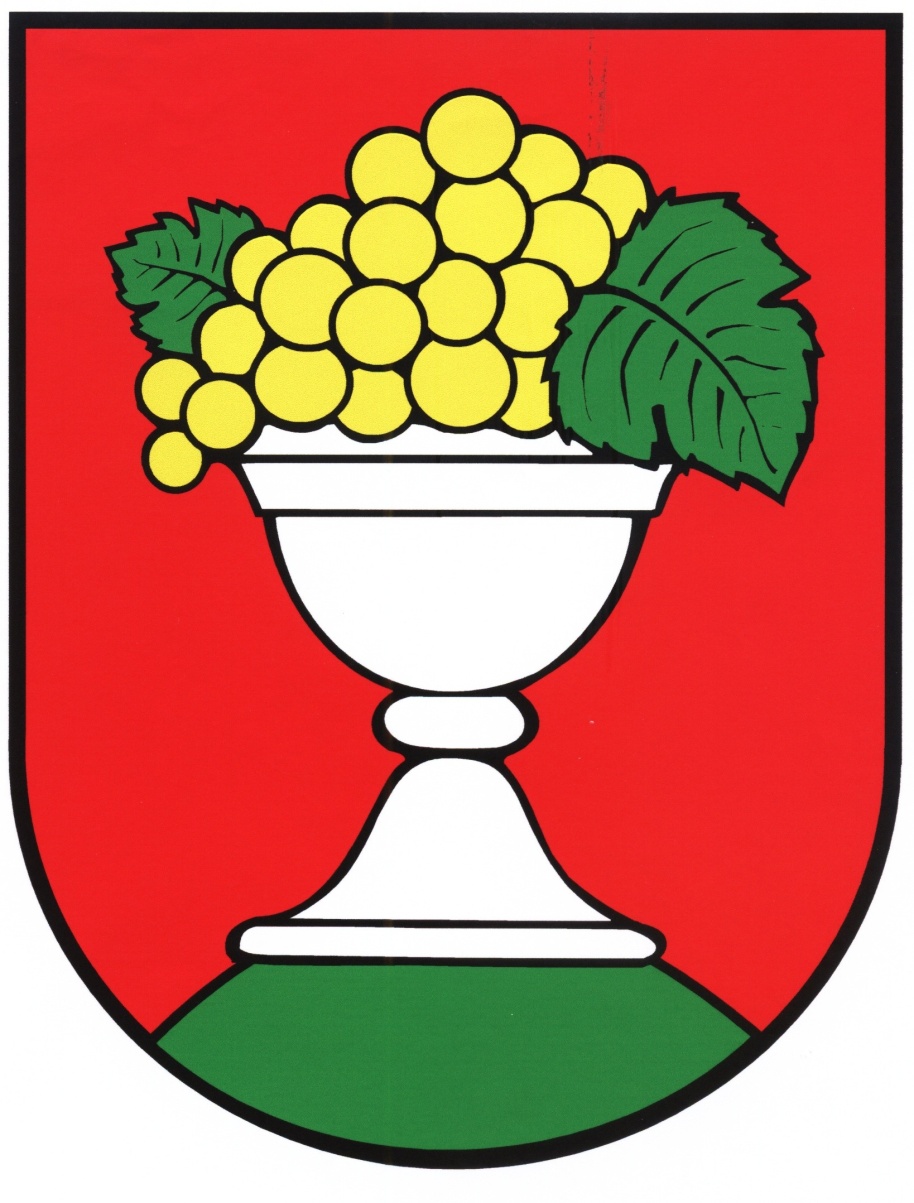 Broj 4Trnava, 19. prosinca 2017. godine	Na temelju članka 7. st.3. i članka 39.  Zakona o Proračunu. ( “Narodne novine”, broj  87/08,136/12,15/15.) te članka 29. Statuta općine Trnava Općinsko vijeće donijelo je na 4. sjednici održanoj 18. prosinca 2017. godineIZMJENE I DOPUNE PRORAČUNAOPĆINE  TRNAVA  ZA 2017. GODINUI. OPĆI DIOČlanak 1.Izmjene i dopune proračuna općine Trnava za 2017. godinu  ( u daljnjem tekstu Izmjene i dopune proračuna) sastoje se od:RAČUN PRIHODA I RASHODAB. RAČUN FINANCIRANJAII POSEBNI DIOČlanak 2.Ukupni rashodi Proračuna u svoti od  4.400.000,00  raspoređuju se po nositeljima,korisnicima i posebnim namjenama u posebnom dijelu proračuna kako slijedi. Članak   3.Ove Izmjene i dopune Proračuna stupaju na snagu osmog dana od dana objave u "Službenom glasniku Općine Trnava", a primjenjuje se od  01.01. 2017. godine.KLASA: 400-06/17-01/3UR.BROJ: 2121/09-17-1                                                                                           PREDSJEDNIK OPĆINSKOG VIJEĆA   							                                                       Darko Belir	Na temelju članka 43. Zakona o Proračunu. ( “Narodne novine”, broj  87/08,136/12,15/15.) te članka 29. Statuta općine Trnava Općinsko Vijeće je na 4. sjednici održanoj 18. prosinca 2017. godine  donijeloIZMJENE I DOPUNE PLANA RAZVOJNIH  PROGRAMA OPĆINE TRNAVA ZA 2017, 2018, I 2019. GODINUBROJKONTA			INVESTICIJA / KAPITALNA POMOĆ 				KAPITALNE DONACIJEIzmjene i dopune plana razvojnih programa za 2017., 2018. i 2019. godinu stupaju na snagu osmog dana od dana objave u „Službenom glasniku općine Trnava“ a primjenjivat će se od 01.01. 2017.  godine.KLASA: 400-06/17-01/4UR.BROJ: 2121/09-17-1PREDSJEDNIK OPĆINSKOG VIJEĆA	                                                                 Darko BelirNa temelju članka 39.  Zakona o Proračunu ( “Narodne novine”, broj 87/08,136/12, 15/15) te članka 29. Statuta općine Trnava Općinsko vijeće donijelo je na 4. sjednici održanoj 18. prosinca 2017. godineIZMJENE I DOPUNE PROJEKCIJA PRORAČUNA OPĆINETRNAVA ZA2017., 2018. i 2019. GODINUI OPĆI DIOIzmjene i dopune projekcija proračuna  općine Trnava za 2017., 2018. i 2019. godinu sastoje se od:RAČUN PRIHODA I RASHODAZAKLJUČNE  ODREDBEČlanak 4.	Ove Izmjene I dopune   projekcija biti će objavljene u Službenom glasniku općine Trnava..KLASA: 400-06/17-01/5UR.BROJ: 2121/09-17-1REPUBLIKA HRVATSKAOSJEČKO-BARANJSKA ŽUPANIJAOPĆINA TRNAVAOPĆINSKO VIJEĆEPREDSJEDNIK OPĆINSKOG VIJEĆA                                                               								           Darko Belir	Na temelju članka 39. Zakona o Proračunu. ( “Narodne novine”, broj  87/08, 136/12, 15/15.) te članka 29. Statuta općine Trnava Općinsko vijeće donijelo je na 4. sjednici održanoj 18. prosinca 2017. godinePRORAČUNAOPĆINE  TRNAVA  ZA 2018. GODINUI. OPĆI DIOČlanak 1.Prijedlog Proračuna općine Trnava za 2017. godinu  ( u daljnjem tekstu Proračun) sastoji se od:RAČUN PRIHODA I RASHODAB. RAČUN FINANCIRANJAII POSEBNI DIOČlanak 2.Ukupni rashodi Proračuna u svoti od  11.380.000,00  raspoređuju se po nositeljima,korisnicima i posebnim namjenama u posebnom dijelu proračuna kako slijedi. Članak   3.Ovaj Proračun stupa na snagu osmog dana od dana objave u "Službenom glasniku Općine Trnava", a primjenjuje se od     01.01. 2018. godine.KLASA: 400-06/17-01/5UR.BROJ: 2121/09-17-1                                                                                           PREDSJEDNIK OPĆINSKOG VIJEĆA                                                                                                                                                                                             Darko BelirNa temelju članka 39. Zakona o Proračunu. ( “Narodne novine”, broj  87/08, 136/12, 15/15.) te članka 29. Statuta općine Trnava Općinsko vijeće donijelo je na 4. sjednici održanoj 18. prosinca 2017. godine PROJEKCIJE PRORAČUNA OPĆINETRNAVA ZA2018., 2019. i 2020. GODINUI OPĆI DIOProjekcije proračuna  općine Trnava za 2018., 2019. i 2020. godinu sastoje se od:RAČUN PRIHODA I RASHODAZAKLJUČNE  ODREDBEČlanak 4.	Ove Projekcije biti će objavljene u Službenom glasniku općine Trnava..KLASA:400-01/17-01/6   UR.BROJ:2121/09-17-1REPUBLIKA HRVATSKAOSJEČKO-BARANJSKA ŽUPANIJAOPĆINA TRNAVAOPĆINSKO VIJEĆEPREDSJEDNIK OPĆINSKOG VIJEĆA                                                               								               Darko Belir	Na temelju članka 16. i 33. Zakona o Proračunu  ( “Narodne novine”, broj  87/08, 136/12, 15/15.) te članka 29. Statuta općine Trnava Općinsko Vijeće je na 4.sjednici održanoj 18. prosinca 2017. godine  donijeloPLAN RAZVOJNIH  PROGRAMA OPĆINE TRNAVA ZA 2018, 2019, I 2020. GODINUBROJKONTA			INVESTICIJA / KAPITALNA POMOĆ 				KAPITALNE DONACIJE	Plan razvojnih programa za 2018., 2019. i 2020. godinu stupa na snagu osmog dana od dana objave u „Službenom glasniku općine Trnava“ a primjenjivat će se od                        godine.KLASA:400-01/17-01/7   UR.BROJ:2121/09-17-1													PREDSJEDNIK OPĆINSKOG VIJEĆA														            Darko BelirTemeljem članka 90, Zakona o financiranju javnih potreba i kulturi ( NN RH 47/90,27/93 i 38/09) i članka 29. Statuta Općine Trnava (Službeni glasnik Općine Trnava broj 3/09) Općinsko vijeće Općine Trnava na 4. sjednici održanoj 18. prosinca 2017. godine, donosiP R O G R A Mjavnih potreba u kulturi za 2018. godinuI.	Ovim Programom obuhvaćaju se svi oblici poticanja i promicanja kulture i kulturnih djelatnosti što pridonose razvitku i unapređivanju kulturnog života Općine Trnava.II.	Javne potrebe u kulturi za koje se sredstva osiguravaju iz proračuna Općine jesu kulturne djelatnosti i poslovi, akcije i manifestacije u kulturi od interesa za Općinu Trnava, a osobito:- djelatnost udruga u kulturi- poticanje umjetničkog i kulturnog stvaralaštva- akcije i manifestacije u kulturi što pridonose razvitku i promicanju kulturnog života od interesa za Općinu..	U 2018. godini iz proračuna Općine, financirat će se slijedeće kulturne djelatnosti i programi:A. Kulturne manifestacije	Bonavita					=60.000,00B. Udruge iz područja kulture	KUD Kondrićani				=10.000,00            UDRUGA Žene veselog srca Lapovci          =10.000,00C. Sredstva tekuće pričuve, po odluci Općinskog načelnika	=0,00IV.	Korisnici sredstava obvezni su namjenski koristiti sredstva i Općinskom vijeću dostaviti godišnje izvješće o utrošku dodijeljenih sredstava.V.Ovaj Program stupa na snagu 01.01.2018. godine i objavit će se u Službenome glasniku Općine Trnava.R E P U B L I K A    H R V A T S K AOSJEČKO-BARANJSKA ŽUPANIJAO P Ć I N A    T R N A V AO P Ć I N S K O    V I J E Ć EKLASA :011-01/17-01/14	                                                      	URBROJ:2121/09-17-1         								    PREDSJEDNIK 								        Darko Belir	Temeljem članka 39. Zakona o športu (Narodne novine RH br. 111/97) i članka 25. Statuta Općine Trnava (Službeni glasnik Općine Trnava broj 5/01, 3/03 i 1/06) Općinsko vijeće Općine Trnava na 4. sjednici održanoj 18. prosinca 2017.  godine, donosiP R O G R A Mjavnih potreba u športu za 2018. godinuI.	Ovim programom utvrđuju se aktivnosti, poslovi i djelatnosti u športu od značaja za Općinu Trnava za koje se sredstva osiguravaju iz proračuna Općine, a posebice:- poticanje i promicanje športa na području Općine, a osobito djece i mladeži- potpora amaterskim športskim klubovima na području Općine- održavanje i izgradnja športskih terena i objekata za potrebe športske aktivnosti djece i    mladeži- poticanje drugih športskih aktivnosti koje su u funkciji unapređenja i očuvanja zdravlja .II.	Sredstva osigurana u Općinskom proračunu za javne potrebe u športu za 2018. godinu izdvajaju se na račun športskih udruga, a raspoređuju se na slijedeći način:A. SREDSTVA ZA REDOVAN RAD UDRUGA1.   NK Dinamo Trnava					=15.000,002.   NK Rekord Kondrić					=15.000,003.   NK Mladost Lapovci					=15.000,00B. SREDSTVA TEKUĆE PRIČUVE, po odluci općinskog načelnika   =15.000,00III.	Športske udruge iz točke II. obvezne su Općinskom vijeću podnijeti godišnje izvješće o utrošku dodijeljenih sredstava.IV.Ovaj Program stupa na snagu 01.01.2018. godine i objavit će se u Službenome glasniku Općine Trnava.R E P U B L I K A    H R V A T S K AOSJEČKO-BARANJSKA ŽUPANIJAO P Ć I N A    T R N A V AO P Ć I N S K O    V I J E Ć EKLASA :011-01/17-01/13	                                                      	URBROJ:2121/09-17-1Predsjednik općinskog vijeća                                                                                                                Darko BelirTemeljem članka . 4. Zakona o komunalnom gospodarstvu (NNRH broj: 26/03, 82/04 i 110/04) i članka 25. Statuta Općine Trnava (Službeni glasnik Općine Trnava broj 5/01, 3/03 I 1/06) Općinsko vijeće Općine Trnava na 4. sjednici održanoj 18. prosinca 2017.  godine, donosiPROGRAM GRADNJE OBJEKATA I UREĐENJAKOMUNALNE INFRASTRUKTURE ZA 2018. GODINUČlanak 1.	Ovim Programom gradnje objekata i uređaja komunalne infrastrukture utvrđuju se:- objekti i uređaji komunalne infrastrukture koji se na području Općine Trnava planiraju graditi u 2018. godini, s opisom poslova i procjenom troškova,- financijska sredstva potrebna za ostvarivanje Programa s naznakom izvora financiranja djelatnosti.                                                   Članak 2.	Pod gradnjom u smislu ovog Programa podrazumijeva se izgradnja novih te rekonstrukcija i adaptacija postojećih objekata i uređaja komunalne infrastrukture i opreme.Članak 3.	Ovim Programom obuhvaćeno je dovršenje započetih objekata i uređaja komunalne infrastrukture:1.  Izgradnja mrtvačnice u Dragotinu                   Procjena troškova =20.000,00 kn     Izvori financiranja: komunalni doprinos, proračun Općine i ostali izvori.3. Izgradnja doma kulture u Dragotinu                  Procjena troškova =300.000,00 kn    Izvori financiranja: komunalni doprinos, proračun Općine i ostali izvori.       3.  Izrada projektne dokumentacije za ceste i izgradnja cesta     Procjena troškova =2.000.000,00 kn     Izvori financiranja: komunalni doprinos, proračun Općine i ostali izvori4. Izgradnja sakralnih objekata    Procjena troškova=200.000,00 kn    Izvori financiranja: komunalni doprinos, proračun Općine i ostali izvori5. Izgradnja vodoopskrbnog sustava    Procjena troškova=300.000,00 kn    Izvori financiranja: proračun Općine Trnava i Osječko-baranjske županije i ostali izvori.6. Izgradnja multifuncionalnog sportskog centra    Procjena troškova=2.500.000,00 kn    Izvori financiranja: proračun Općine Trnava i Osječko-baranjske županije i ostali izvori.Članak 4.	Opći izvori financiranja za gradnju objekata i uređaja iz članka 3. ovog Programa su Proračun Općine Trnava, naknade za koncesije i drugi izvori utvrđeni posebnim propisom.	Rekonstrukcija nerazvrstanih cesta financirat će se sredstvima iz EU projekata kao i izgradnja multifuncionalnog sportskog centra.Članak 5.Ovaj Program stupa na snagu danom donošenja i ima se objaviti u Službenome glasniku Općine Trnava.R E P U B L I K A    H R V A T S K AOSJEČKO-BARANJSKA ŽUPANIJAO P Ć I N A    T R N A V AO P Ć I N S K O    V I J E Ć EKLASA :011-01/17-01/11	                                                      	URBROJ:2121/09-17-1Predsjednik općinskog vijeća                                                                                                                                                      Darko BelirTemeljem članka . 1. Zakona o komunalnom gospodarstvu (NNRH broj: 26/03, 82/04 i 110/04) i članka 25. Statuta Općine Trnava (Službeni glasnik Općine Trnava broj 5/01, 3/03 I 1/06) Općinsko vijeće Općine Trnava na 4. sjednici održanoj 18. prosinca 2017. godine, donosiPROGRAMODRŽAVANJA KOMUNALNE INFRASTRUKTURENA PODRUČJU OPĆINE ZA 2018. GODINUČlanak 1.Ovim Programom utvrđuje se:– opis i opseg poslova održavanja komunalne infrastrukture s procjenom pojedinih troškova,  po djelatnostima,financijska sredstva potrebna za ostvarivanje programa.Članak 2.Sredstvima komunalne naknade financirat će se obavljanje slijedećih komunalnih djelatnosti:1. održavanje nerazvrstanih cesta i nogostupa,2. održavanje javne rasvjete3. održavanje javnih površina i sanacija divljih deponija4. održavanje groblja.Članak 3.Utvrđuje se raspored sredstava za pojedine komunalne djelatnosti kako slijedi:1. za održavanje nerazvrstanih cesta i nogostupa		=150.000,00 kn2. za održavanje javne rasvjete				=  60.000,00 kn3. održavanje javnih površina – sanacija divljih deponija	=    5.000,00 kn4. održavanje groblja						=  15.000,00 kn.Članak 4.Ovaj Program stupa na snagu danom donošenja i ima se objaviti u Službenome glasniku Općine Trnava.R E P U B L I K A    H R V A T S K AOSJEČKO-BARANJSKA ŽUPANIJAO P Ć I N A    T R N A V AO P Ć I N S K O    V I J E Ć EKLASA :011-01/17-01/12	                                                      	URBROJ:2121/09-17-1Predsjednik općinskog vijeća                                                                                                           Darko Belir.	Na temelju članka 14. Zakona o Proračunu  ( “Narodne novine”, broj  87/08, 136/12, 15/15.) te članka 29. Statuta općine Trnava Općinsko vijeće donijelo je na 4. sjednici održanoj  18. prosinca 2017. godineO D L U K Uo izvršavanju proračuna Općine Trnava za 2018. godinuI	OPĆI DIOA	OPĆE ODREDBEČlanak 1.	Ovom odlukom utvrđuje se način izvršavanja proračuna općine Trnava  za 2018.  godinu. ( u daljem tekstu: proračun ), upravljanja prihodima, rashodima te prava i obveze nositelja i  korisnika proračunskih sredstava.Članak 2.	Proračun  općine Trnava za 2018. godinu sastoji se od :Članak 3.	Stvarna naplata  prihoda nije ograničena procjenom prihoda u proračunu.Rashodi utvrđeni u proračunu smatraju se maksimalnim iznosima, tako da stvarni rashodi općine Trnava u 2017. godini ne smiju prema ovom proračunu biti veći od 11.380.000,00  kuna.Članak 4.	Ako tijekom godine dođe do neusklađenosti planiranih prihoda i rashoda proračuna, predložit će se općinskom vijeću da donese njegove izmjene i dopune.Iznimno ako se pojedine proračunske pozicije ne budu mogle izvršavati zbog nedovoljno planiranih rashoda , a na drugim pozicijama pojave se uštede, ovlašćuje se općinsko vijeće da sukladno članku 25. Zakona o proračuna može izvršiti preraspodjelu sredstava između pozicija s tim da se tom prilikom ne može mijenjati ukupan iznos rashoda utvrđenih u proračunu.Članak 5.Za izvršenje proračuna u cjelini je odgovoran nositelj izvršne vlasti općinski načelnik.Članak 6.	Ukoliko se prihodi proračuna ne uplaćuju u planiranim iznosima i planiranoj dinamici tijekom godine, prednost u podmirivanju rashoda  proračuna imaju rashodi za redovnu dijelatnost općinske uprave.Članak 7.	Vijeće općine Trnava rasporedit će sredstva planirana u posebnom djelu ovog proračuna na pojedine korisnike na prijedlog načelnika općine.Članak 8.	Naredbodavatelj za izvršenje proračuna je općinski načelnik.Članak 9.Prihodi i rashodi po skupinama utvrđuju se u Bilanci prihoda i izdataka za 2018. godinu.II  	PRIJELAZNE I ZAKLJUČNE ODREDBEČlanak 10.	Ova odluka stupa na snagu osam dana od objave u Službenom glasniku općine Trnava, a primjenjivat će se od 01. siječnja 2018. godine.KLASA:400-01/17-01/8   UR.BROJ:2121/09-17-1 			     PREDSJEDNIK OPĆINSKOG VIJEĆA					          	                          Darko Belir	Temeljem članka 7. Zakona o financiranju političkih aktivnosti i izborne promidžbe(Narodne novine, broj 24/11., 61/11. i 27/13.) i članka 29. Statuta Općine Trnava (Službeni glasnik Općine Trnava, broj 3/09. i 1/13.) Općinsko vijeće Općine Trnava na 4. sjednici održanoj 18. prosinca 2017. godine donosiO D L U K Uo raspoređivanju sredstava za redovito godišnje financiranje političkih stranakazastupljenih u Općinskom vijeću Općine Trnava za 2018. godinuI.	Ovom Odlukom raspoređuju se sredstva za redovito godišnje financiranje političkih stranaka zastupljenih u Općinskom vijeću Općine Trnava za 2018. godinu.II.Sredstva za redovito godišnje financiranje političkih stranaka zastupljenih u općinskom vijeću planirana su u Proračunu Općine Trnava za 2018. godinu.Sredstva iz stavka 1. ove točke raspoređuju se političkim strankama razmjerno broju njihovih vijećnika u trenutku konstituiranja Općinskog vijeća, u iznosu od 500,00 kn po vijećniku godišnje.Za svakog izabranog vijećnika podzastupljenog spola, političkim strankama pripada i pravo na naknadu u visini od 10% iznosa predviđenog po svakom vijećniku općinskog vijeća, određenog sukladno stavku 2. ove točke, što iznosi dodatnih 50,00 kn godišnje.III.Sukladno odredbi točke II. ove Odluke, sredstva za redovito godišnje financiranje raspoređuju se političkim strankama na slijedeći način:1.  Hrvatska demokratska zajednica- HDZ                                           = 2.600,00  kn    3. Hrvatska seljačka stranka – HSS                                                      = 500,00     kn   4. Socijaldemokratska partija Hrvatske- SDP                                       = 500,00    kn   5. Lista grupe građana                                                                           = 2.100,00 kn Sredstva iz prethodnog stavka doznačuju se na žiroračun političkih stranaka tromjesečno u jednakim iznosima. IV.	Ova Odluka stupa na snagu danom donošenja i ima se objaviti u Službenome glasniku Općine Trnava.R E P U B L I K A  H R V A T S K AOSJEČKO –BARANJSKA ŽUPANIJAOPĆINA TRNAVAOPĆINSKO VIJEĆEKLASA :011-01/17-01/15	                                                      	URBROJ:2121/09-17-1		          	                                                               PREDSJEDNIK 								        Darko BelirTemeljem članka 17., stavka 1. alineje 1. Zakona o sustavu civilne zaštite (NN br. 82/15),  članka  48. Zakona o lokalnoj i područnoj (regionalnoj) samoupravi (Narodne novine, broj 33/01., 129/05., 109/07., 125/08., i 36/09.) i članka 29.  Statuta Općine Trnava ( Službeni glasnik broj 3/09, 1/13 ), a na prijedlog Općinske načelnice Općine Trnava, Općinsko vijeće Općine Trnava na svojoj 4. sjednici održanoj 18. prosinca  2017. godine, donosiANALIZA STANJASUSTAVA CIVILNE ZAŠTITE NA PODRUČJUOPĆINE TRNAVA U 2017. GODINIUVODCivilna zaštita je sustav organiziranja sudionika, operativnih snaga i građana za ostvarivanje zaštite i spašavanja ljudi, životinja, materijalnih i kulturnih dobara i okoliša u velikim nesrećama i katastrofama i otklanjanja posljedica terorizma i ratnih razaranja.Sustav civilne zaštite obuhvaća mjere i aktivnosti (preventivne, planske, organizacijske, operativne, nadzorne i financijske) kojima se uređuju prava i obveze sudionika, ustroj i djelovanje svih dijelova sustava civilne zaštite i način povezivanja institucionalnih i funkcionalnih resursa sudionika koji se međusobno nadopunjuju u jedinstvenu cjelinu radi smanjenja rizika od katastrofa te zaštite i spašavanja građana, materijalnih i kulturnih dobara i okoliša na teritoriju Republike Hrvatske od posljedica prirodnih, tehničko-tehnoloških velikih nesreća i katastrofa, otklanjanja posljedica terorizma i ratnih razaranja.Sustav civilne zaštite redovno djeluje putem preventivnih i planskih aktivnosti, razvoja i jačanja spremnosti sudionika i operativnih snaga sustava civilne zaštite.Načela sustava civilne zaštite su opća načela: načelo humanosti i načelo zabrane diskriminacije te načela operativnog djelovanja sustava civilne zaštite: načelo supsidijarnosti, načelo solidarnosti i načelo kontinuiteta djelovanja.Jedinice lokalne i područne (regionalne) samouprave dužne su organizirati poslove iz svog samoupravnog djelokruga koji se odnose na planiranje, razvoj, učinkovito funkcioniranje i financiranje sustava civilne zaštite.Jedinice lokalne i područne (regionalne) samouprave dužne su jačati i nadopunjavati spremnost postojećih operativnih snaga sustava civilne zaštite na njihovom području sukladno procjeni rizika od velikih nesreća i planu djelovanja civilne zaštite, a ako postojećim operativnim snagama ne mogu odgovoriti na posljedice utvrđene procjenom rizika, dužne su osnovati dodatne postrojbe civilne zaštite.Jedinice lokalne i područne (regionalne) samouprave za potrebe pripravnosti i reagiranja kod velikih nesreća i katastrofa organiziraju sudjelovanje volontera radi provođenja mjera i aktivnosti u sustavu civilne zaštite, sukladno odredbama ovog Zakona i posebnih propisa.U slučaju velike nesreće stožer civilne zaštite jedinice lokalne i područne (regionalne) samouprave organizira volontere u provođenju određenih mjera i aktivnosti u sustavu civilne zaštite, sukladno odredbama ovog Zakona i posebnih propisa.Mjere i aktivnosti u sustavu civilne zaštite provode sljedeće operativne snage sustava civilne zaštite:a) stožeri civilne zaštiteb) operativne snage vatrogastvac) operativne snage Hrvatskog Crvenog križad) operativne snage Hrvatske gorske službe spašavanjae) udrugef) postrojbe i povjerenici civilne zaštiteg) koordinatori na lokacijih) pravne osobe u sustavu civilne zaštite.Predstavničko tijelo, na prijedlog izvršnog tijela jedinice lokalne i područne (regionalne) samouprave, izvršava sljedeće zadaće:– u postupku donošenja proračuna razmatra i usvaja godišnju analizu stanja i godišnji plan razvoja sustava civilne zaštite s financijskim učincima za trogodišnje razdoblje te smjernice za organizaciju i razvoj sustava koje se razmatraju i usvajaju svake četiri godine– donosi procjenu rizika od velikih nesreća– donosi odluku o određivanju pravnih osoba od interesa za sustav civilne zaštite– donosi odluku o osnivanju postrojbi civilne zaštite– osigurava financijska sredstva za izvršavanje odluka o financiranju aktivnosti civilne zaštite u velikoj nesreći i katastrofi prema načelu solidarnosti.Izvršno tijelo jedinice lokalne samouprave izvršava sljedeće zadaće:– donosi plan djelovanja civilne zaštite– donosi plan vježbi civilne zaštite– priprema i dostavlja predstavničkom tijelu prijedlog odluke o određivanju pravnih osoba od interesa za sustav civilne zaštite i prijedlog odluke o osnivanju postrojbi civilne zaštite– kod donošenja godišnjeg plana nabave u plan uključuje materijalna sredstva i opremu snaga civilne zaštite– donosi odluke iz svog samoupravnog djelokruga radi osiguravanja materijalnih, financijskih i drugih uvjeta za financiranje i opremanje operativnih snaga sustava civilne zaštite– odgovorno je za osnivanje, razvoj i financiranje, opremanje, osposobljavanje i uvježbavanje operativnih snaga sukladno usvojenim smjernicama i planu razvoja sustava civilne zaštite– izrađuje i dostavlja predstavničkom tijelu prijedlog procjene rizika od velikih nesreća i redovito ažurira procjenu rizika i plan djelovanja civilne zaštite– osigurava uvjete za premještanje, sklanjanje, evakuaciju i zbrinjavanje te izvršavanje zadaća u provedbi drugih mjera civilne zaštite u zaštiti i spašavanju građana, materijalnih i kulturnih dobara i okoliša– osigurava uvjete za raspoređivanje pripadnika u postrojbe i na dužnost povjerenika civilne zaštite te vođenje evidencije raspoređenih pripadnika– osigurava uvjete za vođenje i ažuriranje baze podataka o pripadnicima, sposobnostima i resursima operativnih snaga sustava civilne zaštite– uspostavlja vođenje evidencije stradalih osoba u velikim nesrećama i katastrofama.Izvršno tijelo jedinice lokalne i područne (regionalne) samouprave koordinira djelovanje operativnih snaga sustava civilne zaštite osnovanih za područje te jedinice u velikim nesrećama i katastrofama uz stručnu potporu nadležnog stožera civilne zaštite.Općinski načelnik, gradonačelnik i župan dužni su se osposobiti za obavljanje poslova civilne zaštite u roku od šest mjeseci od stupanja na dužnost, prema programu osposobljavanja koji provodi Državna uprava.ZAKONSKE ODREDBEZakon o sustavu civilne zaštite (Narodne novine 82/15)Pravilnik o metodologiji za izradu procjena ugroženosti i planova zaštite i spašavanja (Narodne novine 30/14)Pravilnik o izmjenama i dopunama Pravilnika o metodologiji za izradu procjena ugroženosti i planova zaštite i spašavanja(Narodne novine 67/14)Pravilnik o mobilizaciji i djelovanju operativnih snaga zaštite i spašavanja (Narodne novine 40/08)Pravilnik o izmjenama Pravilnika o mobilizaciji i djelovanju operativnih snaga zaštite i spašavanja (Narodne novine 44/08)Pravilnik o ustrojstvu, popuni i opremanju postrojbi civilne zaštite i postrojbi za uzbunjivanje (Narodne novine  111/07)STANJE PO VAŽNIJIM SASTAVNICAMA SUSTAVA ZAŠTITE I SPAŠAVANJA 2.1. STOŽER CIVILNE ZAŠTITE Stožer civilne zaštite je stručno, operativno i koordinativno tijelo za provođenje mjera i aktivnosti civilne zaštite u velikim nesrećama i katastrofama. Stožer civilne zaštite obavlja zadaće koje se odnose na prikupljanje i obradu informacija ranog upozoravanja o mogućnosti nastanka velike nesreće i katastrofe, razvija plan djelovanja sustava civilne zaštite na svom području, upravlja reagiranjem sustava civilne zaštite, obavlja poslove informiranja javnosti i predlaže donošenje odluke o prestanku provođenja mjera i aktivnosti u sustavu civilne zaštite. Rješenjem o imenovanju Stožera zaštite i spašavanja Općine Trnava, koje je donešeno na Sjednici Općinskog vijeća Općine Trnava, a  temeljem Zakona o zaštiti i spašavanju („Narodne novine“ broj 174/04., 79/07., 38/09. I 127/10.) i Pravilnika o mobilizaciji i djelovanju operativnih snaga za zaštitu i spašavanje („Narodne novine“ broj 40/08 i 44/08.) u Stožer zaštite i spašavanja Općine Trnava imenovani su:TOMICA LOVAČ, zamjenik općinske načelnice, za zapovjednikaSTEVO MIŠĆEVIĆ, vijećnik, za zamjenika zapovjednikaIGOR LUKAČEVIĆ, zapovjednik DVD-a TrnavaIVAN RENDULIĆ, viši stručni suradnik za prevenciju i planiranjeDINKO KUSTURIĆ, MUP, policijski službenik, vođa sektoraDr. SANJA HADŽIĆ, liječnikBRANKO ČUBRIKOVIĆ, referent u tehničkoj službi Đakovčakog vodovodaĐURO BRATALJENOVIĆ, ravnatelj Crvenog križa ĐakovoMIODRAG MAJER, veterinarPOSTROJBE CIVILNE ZAŠTITEUstroj i broj pripadnika organiziranih snaga civilne zaštite Općine određen je temeljem važeće Procjene ugroženosti  materijalnih i kulturnih dobara od djelovanja prirodnih i tehničko-tehnoloških nesreća  i katastrofa i Pravilnika o ustroju, popuni i opremanju postrojbi CZ i postrojbi za uzbunjivanje (NN 111/07). Navedenim dokumentima, za područje Općine Trnava, ustrojen je tim CZ opće namjene koji broji 33 obveznika. Budući da je tijekom 2017. godine dosta članova odselilo, moramo izvršiti dopunu i izmjenu tima.2.3. PREVENTIVA I PLANOVI CZGrađani su također upoznati putem DVD-a o uvođenju i značaju jedinstvenog broja za hitne pozive 112, a vlasnici i korisnici objekata u kojima se okuplja veći broj ljudi o postavljanju na vidljivom mjestu na svojim objektima obavijesti o novim znakovima za uzbunjivanje.2.4. SKLONIŠTA    Da bi se posljedice ugrožavanja ljudi, materijalnih dobara i okoliša smanjile na najmanju moguću mjeru, potrebno je uspostaviti optimalan odgovor na ugrožavanja sa stanovišta prostornog planiranja, uređenja, organizacije, razvoja i izgradnje prostora te je neophodno i mjere zaštite i spašavanja postaviti integralno, u svim vrstama učešća u prostornom planiranju.Općina Trnava je obvezna na svom području osigurati uvjete za sklanjanje ljudi, materijalnih, kulturnih  i drugih dobara,  no kako na području Općine nema izgrađenih skloništa osnovne, pojačane i dopunske zaštite, te za tu namjenu nisu planirana sredstva u Proračunu, a za prilagodbu podrumskih i drugih smještajnih kapaciteta u javnim objektima, nema potrebe za izdvajanjem sredstava iz proračuna jer su ista u funkciji za predviđenu namjenu.VATROGASTVODVD Trnava osnovano je 1951. godine i djeluje i danas sa 129 članova I središnja je vatrogasna postrojba i jedna  na području Općine Trnava.U DVD Trnava ( središnja vatrogasna postrojba ) djeluje 80 aktivna člana i 49 člana vatrogasne mladeži. Dežurstvo je organizirano po potrebi, u sezoni  opasnosti od požara, u  svih 6 naselja. DVD Trnava posjeduje većinu potrebne tehničke opreme i sredstava za gašenje požara sukladno odredbama Pravilnika o minimumu tehničke opreme i sredstava vatrogasnih postrojbi. Kvalifikacijska struktura aktivnih članova društva: Časnik I. klase – 5, Časnik – 1, dočasnik I. klase – 7, dočasnik – 26, vatrogasac I. klase – 18, vatrogasac – 23.Općinsko vijeće Općine Trnava iz svog Proračunom za 2017. godinu za rad DVD-a na području Općine Trnava izdvojilo je sredstva u iznosu od 50.000,00 kn.Temeljem navedenog može se konstatirati da DVD Općine Trnava djelomično zadovoljava kriterije koji su propisani Zakonom i podzakonskim propisima. Također se može istaknuti da je DVD Trnava efikasno obavilo sve zadaće u tekućoj godini, što je rezultiralo uspješnim stanjem protupožarne zaštite na području Općine.       4. UDRUGE GRAĐANA OD ZNAČAJA ZA ZAŠTITU I SPAŠAVANJEUdruge građana od značaja za zaštitu i spašavanje na području Općine Trnava su:NK «Dinamo» TrnavaNK «Mladost» LapovciNK «Rekord» KondrićLovačko društvo «Srnjak» TrnavaLovačko društvo «Vepar» TrnavaLovačko društvo „Vepar“ LapovciUdruga žena „Veselo srce“ LapovciKUD «Kondrićani» KondrićOpćina Trnava  je tijekom 2017. godine sufinancirala aktivnosti nekih navedenih udruga sukladno predviđenim sredstvima u Proračunu.SLUŽBE I PRAVNE OSOBE KOJE SE ZAŠTITOM I SPAŠAVANJEM BAVE U OKVIRU REDOVNE DJELATNOSTI   Službe i pravne osobe koje se civilnom zaštitom bave u okviru redovne djelatnosti predstavljaju okosnicu sustava civilne zaštite na području Općine Trnava. Službe i pravne osobe koje imaju zadaće u sustavu zaštite  i spašavanja imaju obvezu uključivanja u sustav civilne zaštite kroz redovnu djelatnost.Posebno je potrebno naglasiti ulogu i aktivnosti prilikom angažiranja na poslovima zaštite i spašavanja:Dom zdravlja Đakovo, Ambulanta TrnavaHitna medicinska pomoć Osječko-baranjske županije, Osijek Policijska postaja ĐakovoDUZS, PU OsijekVeterinarska stanica ĐakovoHrvatske šume d.d.DVD TrnavaPodručna vatrogasna zajednica zapadne ĐakovštineHrvatske cesteOŠ J. J. Strossmayera TrnavaSunčane šume d.o.o. LD „Vepar„ TrnavaLD „Srnjak“ Trnava LD „Vepar“ LapovciĐakovački vodovodHrvatske vode VGI „Biđ-Bosut“ VinkovciHEP, POGON ĐAKOVOMisna vina d.o.o. TrnavaOsatina grupa d.o.o.Eko-flor d.o.o.Na području općine djeluju i druge pravne i fizičke osobe koje se bave građevinskom, prijevozničkom, turističkom i drugom djelatnošću od interesa za zaštitu i spašavanje, koje se prema potrebi mogu angažirati u slučaju nastanka katastrofa i velikih nesreća.6. ANALIZA UGROZA U OPĆINI TRNAVA  ZA 2017. GODINUTijekom 2017. godine u Općini Trnava nije zabilježeno većih ugroza, niti požara većih razmjera.	Nije zabilježena niti jedna tehničko-tehnološka katastrofa. Temeljem ove Analize stanja sustava civilne zaštite na području Općine Trnava daje se slijedeći :ZAKLJUČAKTemeljem ove Analize stanja sustava civilne zaštite na području Općine Trnava može se zaključiti da je isto  zadovoljavajuće u okolnostima u kojima se nalazimo i s obzirom na mogućnosti Općine Trnava. Ipak, uvijek treba težiti k tome da sustav civilne zaštite svake godine bude što bolji.Općina Trnava se obvezuje uskladiti sve akte sa postojećim zakonskim i podzakonskim propisima s područja zaštite i spašavanja.KLASA :011-01/17-01/16	                                                      	URBROJ:2121/09-17-1PREDSJEDNIK OPĆINSKOG VIJEĆA                   Darko BelirTemeljem članka 17. stavak 1. alineja 1. Zakona o sustavu civilne zaštite (Narodne Novine br:82/15.) i članka 25. Statuta Općine Trnava (Službeni glasnik Općine Trnava broj: 3/09. i 1/13.) Općinsko vijeće Općine Trnava na svojoj 4. sjednici održanoj dana 18. prosinca 2017. godine donosiPLANrazvoja sustava civilne zaštite na području Općine Trnava za 2018.godinuČlanak 1.Na temelju Analize o stanju sustava civilne zaštite na području Općine Trnava za 2017.godinu i Smjernica za organizaciju i razvoj sustava civilne zaštite na području Općine Trnava za razdoblje 2017. do 2020.godine, a sukladno razmjeru opasnosti, prijetnji i posljedicama većih nesreća i katastrofa, utvrđenih Procjenom ugroženosti stanovništva, materijalnih i kulturnih dobara i okoliša Općine Trnava, s ciljem ravnomjernog razvoja svih nositelja sustava civilne zaštite donosi se Plan razvoja sustava civilne zaštite na području Općine Trnava (u daljnjem tekstu: Plan).Članak 2.Ovim Planom utvrđuju se aktivnosti svih dionika u sustavu civilne zaštite Općine Trnava.Članak 3.Općinsko vijeće  Općine Trnava prilikom donošenja proračuna za 2019.godinu donosi :a)  Analizu stanja sustava civilne zaštite za 2018.godinub) Godišnji plan razvoja sustava civilne zaštite na području Općine Trnava s financijskim učincima za trogodišnje razdobljeČlanak 4.Općinska načelnica donosi:a) Plan vježbi civilne zaštiteb) Plan djelovanja civilne zaštitec) Imenuje Stožer zaštite i spašavanjad) Uskladiti propise iz nadležnosti izvršnog tijela sa Zakonom o sustavu civilne zaštitee) Voditi evidenciju članova postrojbe civilne zaštite i stožera civilne zaštitef) Imenovati povjerenike civilne zaštite i njihove zamjenike iz redova članova Postrojbe    civilne zaštiteČlanak 5.Stožer civilne zaštite:a) Sudjelovati na osposobljavanju za članove Stožera civilne zaštiteb) Održati minimalno dva radna sastanka u tijeku godinec) Redovno dostavljati podatke za potrebe ažuriranja Evidencije stožera civilne zaštiteČlanak 6.Postrojba civilne zaštite opće namjene:a) Sudjelovati na osposobljavanju za članove Postrojbe civilne zaštite opće namjeneb) Redovno dostavljati podatke za potrebe ažuriranja Evidencije stožera civilne zaštitec) Izvršiti smotru Postrojbe civilne zaštite opće namjened) Održati vježbu u organizaciji s ostalim dionicima sustava civilne zaštiteČlanak 7.Pravne osobe u sustavu civilne zaštite:a) U svojim operativnim planovima planirat će provedbu mjera i aktivnosti koje su      organizacijski nužne za funkcioniranje sustava civilne zaštiteČlanak 8.Dobrovoljna vatrogasna društva s područja Općine Trnava:a) Izvršavati svoje redovne djelatnosti sukladno Zakonu o vatrogastvu i svom programu rada     (vježbe, obuke, natjecanja, dežurstva, intervencije, održavanje voznog parka i opreme)b) Provoditi dežurstva u vrijeme povećane opasnosti od požaraČlanak 9.Članak 10.Ovaj Plan stupa na snagu osmog dana od dana objave u Službenom glasniku Općine Trnava.REPUBLIKA HRVATSKAOSJEČKO-BARANJSKA ŽUPANIJAOPĆINA TRNAVAOPĆINSKO VIJEĆEKLASA :011-01/17-01/17	                                                      	URBROJ:2121/09-17-1						PREDSJEDNIK OPĆINSKOG VIJEĆA							Darko BelirNa temelju stavka 1. članka 42. Zakona o lokalnim porezima (Narodne novine broj:115/16.) i članka 29. Statuta Općine Trnava (Službeni glasnik Općine Trnava, broj 3/09. i 1/13.) Općinsko vijeće Općine Trnava na 4. sjednici održanoj 18. prosinca 2017. godine donosiODLUKU O POREZIMA OPĆINE TRNAVAOPĆE ODREDBEČlanak 1.Ovom Odlukom utvrđuju se vrste poreza, obveznici plaćanja, porezna stopa i osnovica, stope i visina poreza te način obračunavanja i plaćanja općinskih poreza u skladu sa Zakonom o lokalnim porezima (Narodne Novine broj:115/16).VRSTE POREZAČlanak 2.Općinski porezi su:Porez na potrošnjuPorez na kuće za odmorPorez na potrošnjuČlanak 3.Porez na potrošnju plaća se na potrošnju alkoholnih pića (vinjak, rakiju i žestoka pića), prirodnih vina, specijalnih vina, piva i bezalkoholnih pića u ugostiteljskim objektima na području Općine Trnava.Članak 4.Obveznik poreza na potrošnju članka 6. ove Odluke je pravna i fizička osoba koja pruža ugostiteljske usluge, a koji se nalazi na području Općine Trnava.Članak 5.Osnovica za porez na potrošnju članka 6. ove Odluke je prodajna cijena pića koja se proda u ugostiteljskim objektima, a u koju nije uključen porez na dodanu vrijednost.Članak 6.Porez na potrošnju plaća se po stopi od  3%.Članak 7.Utvrđenu obvezu poreza na potrošnju porezni obveznik iskazuje se na Obrascu PP-MI-PO i predaje ga do 20. dana u mjesecu za prethodni mjesec. Utvrđenu obvezu porezni obveznik dužan je platiti do posljednjeg dana u mjesecu za prethodni mjesec.Poslove u vezi s utvrđivanjem i naplatom poreza na potrošnju obavlja Porezna uprava.Porez na kuće za odmorČlanak 8.Porez na kuće za odmor plaćaju sve pravne i fizičke osobe koje su vlasnici kuća za odmor, a koje se nalaze na području Općine Trnava.Članak 9.Porez na kuće za odmor plaća se godišnje u iznosu od 10,50 kn/m2 korisne površine kuće za odmor u korist proračuna Općine Trnava.Članak 10.Obveznici poreza na kuće za odmor moraju nadležnoj ispostavi Porezne uprave dostaviti podatke o kućama za odmor koji se odnose na mjesto gdje se nalaze ti objekti te korisnu površinu, kao i podatke o poreznom obvezniku, promjeni vlasništva, uspostavi suvlasništva te promjenama vezanim za povećanje ili smanjenje površine kuće za odmor, a najkasnije do 31. ožujka godine za koju se utvrđuje porez na kuće za odmor. PROVEDBENE ODREDBEČlanak 11.Poslovi u vezi s utvrđivanjem i naplatom poreza na potrošnju povjeravaju se Ministarstvu financija, Poreznoj upravi. Stvarno i mjesno nadležna ustrojstvena jedinica Porezne uprave Ministarstva financija je nadležno porezno tijelo za utvrđivanje i naplatu lokalnih poreza iz stavka 1. ovog članka.Poreznoj upravi za obavljanje poslova iz stavka 1. ovog članka pripada naknada u iznosu od 5% ukupno naplaćenih prihoda.Porezna uprava je dužna do 15. u mjesecu, za prethodni mjesec, Općini Trnava dostavljati zbirna izvješća o utvrđenim i naplaćenim porezima.Ovlašćuje se nadležna organizacija platnog prometa zadužena za raspoređivanje javnih prihoda da naknadu Poreznoj upravi obračuna i uplati u državni proračun i to do zadnjeg dana u mjesecu za prethodni mjesec.Članak 12.Poslove u vezi s utvrđivanjem i naplatom poreza na kuće za odmor obavlja nadležni odjel Općine Trnava u čijem je djelokrugu naplata lokalnih poreza.PRIJELAZNE I ZAVRŠNE ODREDBEČlanak 13.Kaznene i prekršajne odredbe te odredbe o zastari, obnovi postupka i žalbenom postupku propisane Zakonom o porezu na dohodak i Zakonom o lokalnim porezima jednako se primjenjuju i za poreze propisane ovom Odlukom. Članak 14.Ova Odluka stupa na snagu u roku od 8 dana od dana objave u Službenom glasniku Općine Trnava.Članak 15.Stupanjem na snagu ove Odluke prestaje važiti Odluka o općinskim porezima (Službeni glasnik Općine Trnava broj:2/97., 5/01., 5/03.)Članak 16.Ova Odluka objavit će se u Narodnim novinama i Službenom glasniku Općine Trnava. Dostavit će se i Ministarstvu financija Poreznoj upravi u roku od osam dana od dana njezina donošenja radi objave na mrežnim stranicama Porezne uprave i radi preuzimanja ovlasti za utvrđivanje i naplatu poreza Općine Trnava.R E P U B L I K A    H R V A T S K AOSJEČKO-BARANJSKA ŽUPANIJAOPĆINA TRNAVAOPĆINSKO VIJEĆEKLASA:410-01/17-01/3				PREDSJEDNIK OPĆINSKOG VIJEĆAURBROJ:2121/09-17-1                                                   				 Darko BelirNa temelju članka 131. Zakona o cestama (NN RH broj: 84/11) i članka 29. Statuta Općine Trnava (Službeni glasnik Općine Trnava broj 3/09 i 1/13) Općinsko vijeće Općine Trnava na 4. sjednici održanoj 18. prosinca2017. godine, donosiO D L U K Uo nerazvrstanim cestama na području Općine TrnavaI.Ovom Odlukom određuju se nerazvrstane ceste na području Općine Trnava.II.	Nerazvrstanim cestama na području Općine Trnava  određuju se ceste koje su označene kao:- kč.br.2070/1 Put Mantek sa 5338 m² upisane u zk.ul.593 k.o.Trnava,- kč.br.2081 Put Ravan sa 15350 m² upisane u zk.ul.593 k.o.Trnava,.	Temeljem ove Odluke Općinski sud u Đakovu izvršit će uknjižbu vlasništva na nekretninama iz točke II. ove Odluke u korist Općine Trnava – kao javno dobro u općoj uporabi.IV.Ova Odluka stupa na snagu danom donošenja i ima se objaviti u Službenome glasniku Općine Trnava.R E P U B L I K A    H R V A T S K AOSJEČKO-BARANJSKA ŽUPANIJAO P Ć I N A    T R N A V AOPĆINSKO VIJEĆEKLASA: 340-01/17-01/1URBROJ: 2121/09-17-1									     PREDSJEDNIK									          Darko BelirTemeljem članka 8.,9 i 29. Statuta Općine Trnava (Službeni glasnik Općine Trnava br. 3/09 i 1/13,) Općinsko vijeće Općine Trnava na 4. sjednici održanoj 18. prosinca 2017. godine, donosiO D L U K Uo dodjeli priznanjaI.PLAKETU OPĆINE TRNAVA - za poseban doprinos u razvoju Općine dodjeljuje se:Zdravko Miščević iz Hrkanovaca ĐakovačkihII.Ova Odluka stupa na snagu danom donošenja i ima se objaviti u Službenome glasniku Općine Trnava.R E P U B L I K A   H R V A T S K AOSJEČKO-BARANJSKA ŽUPANIJAO P Ć I N A    T R N A V AOPĆINSKO VIJEĆEKLASA: 011-01/17-01/18URBROJ:2121/09-17-1           		          PREDSJEDNIK OPĆINSKOG VIJEĆA		            					      Darko BelirS A D R Ž A J      AKTI                                                                                                  StranicaIZMJENE I DOPUNE PRORAČUNA OPĆINE TRNAVA ZA 2017. GODINU.............................................2IZMJENE I DOPUNE  PLANA RAZVOJNIH PROGRAMA ZA 2017, 2018 i 2019. GODINU...........25IZMJENE I DOPUNE PROJEKCIJE PRORAČUNA OPĆINE TRNAVA ZA 2017, 2018 I  2019. GODINU.....27PRORAČUN OPĆINE TRNAVA ZA 2018. GODINU.................................................................................31 PROJEKCIJE PRORAČUNA OPĆINE TRNAVA ZA 2018, 2019 I 2020. GODINU....................54PLAN RAZVOJNIH PROGRAMA ZA 2018, 2019 I 2020. GODINU...........................................60PROGRAM GRADNJE OBJEKATA I UREĐENJA KOMUNALNE INFRASTRUKTURE ZA 2018. GODINU...............................................................................................................................................................62PROGRAM ODRŽAVANJA KOMUNALNE INFRASTRUKTURE NA PODRUČJU OPĆINE ZA                    2018. GODINU..................................................................................................................................................63 PROGRAM JAVNIH POTREBA U ŠPORTU ZA 2018. GODINU...........................................................61PROGRAM JAVNIH POTREBA U KULTURI ZA 2018. GODINU........................................................60ODLUKA O IZVRŠENJU PRORAČUNA..................................................................................64DONOŠENJE ODLUKE O RASPOREĐIVANJU SREDSTAVA ZA REDOVITO                 GODIŠNJE FINANCIRANJE POLITIČKIH STRANAKA ZASTUPLJENIH U                   OPĆINSKOM VIJEĆU OPĆINE TRNAVA ZA 2018. GODINU................................................66ANALIZA STANJA SUSTAVA CIVILNE ZAŠTITE NA PODRUČJU             OPĆINE TRNAVA U 2017. GODINI....................................................................................................67GODIŠNJI PLAN RAZVOJA SUSTAVA CIVILNE ZAŠTITE ZA 2018. GODINU..........................73DONOŠENJE ODLUKE O OPĆINSKIM POREZIMA.........................................................................75DONOŠENJE ODLUKE O NERAZVRSTANIM CESTAMA..............................................................77ODLUKA O DODJELI PRIZNANJA POVODOM DANA OPĆINE..........................................78Izdaje: Općina TrnavaGlavni i odgovorno urednik: Irena Mikić Brezina., načelnica Općine TrnavaTisak: Jedinstveni upravni odjel Općine Trnava, Ivana Meštrovića 2PLAN2017.+povećanje-smanjenjeNOVI PLAN 2017.UKUPNI PRIHODI I PRIMICI5.400.000,00-1.000.000,004.400.000,00UKUPNI RASHODI I IZDACI5.400.000,00-1.000.000,004.400.000,00RAČUN PRIHODA I RASHODAUKUPNI PRIHODI  6+75.400.000,00-1.000.000,004.400.000,00PRIHODI                                                                                                     razred 65.345.000,00-985.000,004.360.000,00PRIHODI OD PRODAJE NEFINANCIJSKE IMOVINE                     razred 755.000,00-15.000,0040.000,00UKUPNI RASHODI                                                                                           3+4 5.400.000,00-1.220.000,004.180.000,00RASHODI                                                                                                    razred 32.995.000,00+435.00,003.430.000,00RASHODI ZA NEFINANCIJSKU IMOVINU                                        razred 42.185.000,001.435.000,00750.000,00B. RAČUN FINANCIRANJAIZDACI ZA FINANCIJSKU IMOVINU I OTPLATE ZAJMOVArazred 5220.000,000,00220.000,00RAZLIKA  VIŠAK – MANJAK0,00RačunskiPlanP R I H O D I  PLAN 2017.+povećanje-smanjenjeNOVI PLAN 2017.123456 + 7UKUPNI PRIHODI  I PRMICI5.400.000,00-1.000.000,004.400.000,006PRIHODI POSLOVANJA5.345.000,00-985.000,004.360.000,0061Prihodi od poreza1.160.000,00-560.000,00600.000,00611Porez i prirez na dohodak1.000.000,00-500.000,00500.000,006111Porez i prirez na dohodak od nesamostalnog rada1.000.000,00-500.000,00500.000,00613Porezi na imovinu130.000,00-50.000,0080.000,0061314Stalni porezi na nepokretnu imovinu30.000,00-10.000,0020.000,0061341Povremeni porezi na imovinu100.000,00-40.000,0060.000,00614Porezi na robu i usluge30.000,00-10.000,0020.000,0061424Porez na promet20.000,00-10.000,0010.000,0061453Porez na tvrtku10.000,000,0010.000,0063Pomoći iz inozemstva i od subjekata unutar opće države3.550.000,00-450.000,003.100.000,00632Pomoći od međunarodnih institucija te institucija i tijela EU1.000.000,00-1.000.000,000,006324Kapitalne pomoći od institucija i tijela  EU1.000.000,00-1.000.000,000,0063241Kapitalne pomoći od institucija i tijela  EU1.000.000,00-1.000.000,000,00633Pomoći iz Proračuna2.050.000,00+600.000,002.650.000,006331Tekuće pomoći iz proračuna1.100.000,00+700.000,001.800.000,0063311Tekuće pomoći iz državnog proračuna900.000,00+700.000,001.600.000,0063312Tekuće pomoći iz Županijskog proračuna200.000,000,00200.000,006332Kapitalne pomoći iz  proračuna 950.000,00-100.000,00850.000,0063321Kapitalne pomoći iz državnog proračuna550.000,000,00550.000,0063322Kapitalne pomoći iz Županijskog proračuna400.000,00-100.000,00300.000,00634Pomoći od ostalih subjekata unutar općeg proračuna500.000,00-50.000,00450.000,006341Tekuće pomoći od ostalih subjekata unutar općeg proračuna500.000,00-50.000,00450.000,0063414Tekuće pomoći od HZMO-a,HZZ-a i HZZO-a500.000,00-50.000,00450.000,0064Prihodi od imovine190.000,00-80.000,00110.000,00641Prihodi  od financijske imovine13.000,00-10.000,003.000,0064131Kamate na oročena sredstva10.000,00-10.000,000,0064132Kamate na oročena sredstva i depozite po viđenju3.000,000,003.000,00642Prihodi od nefinancijske imovine177.000,00-70.000,00107.000,0064219Naknade za koncesije20.000,00-15.000,005.000,0064222Prihodi od zakupa poljoprivrednog zemljišta80.000,000,0080.000,0064229Ostali prihodi od zakupa imovine1.000,000,001.000,0064236Prihodi od spomeničke rente1.000,000,001.000,0064299Naknada za zadržavanje nezakonito izgrađene zgrade u prostoru75.000,00-55.000,0020.000,0065Prihodi od prodaje roba i usluga442.000,00+96.000,00538.000,00651Administrativne (upravne pristojbe)101.000,00-89.000,0012.000,0065129Ostali prihodi100.000,00-90.000,0010.000,0065139Ostale upravne pristojbe – prihod od prodaje državnih biljega1.000,00+1.000,002.000,00652Prihodi po posebnim propisima173.000,000,00173.000,0065221Vodni doprinos7.000,000,007.000,006524Doprinosi za šume150.000,000,00150.000,0065269Ostali nespomenuti prihodi15.000,000,0015.000,00652692Naknada za promjenu namjene poljop. u građ. zemljište1.000,000,001.000,00653Komunalni doprinosi i druge naknade168.000,00+185.000,00353.000,0065311Komunalni doprinos60.000,00+60.000,00120.000,0065321Komunalna naknada90.000,00+40.000,00130.000,0065331Ostale  naknade (grobna mjesta)3.000,000,003.000,0065331Ostale naknade15.000,00+85.000,00100.000,0066Ostali prihodi3.000,00+9.000,0012.000,00661Prihodi koje proračunski korisnici ostvare obavljanjem vlastitih poslova3.000,00+9.000,0012.000,006612Ostali vlastiti prihodi2.000,000,002.000,006615Prihodi od iznajmljivanja prostora i opreme (dom kulture)1.000,00+9.000,0010.000,007PRIHODI od prodaje nefinancijske imovine55.000,00-15.000,0040.000,0071Prihodi od prodaje neproizvedene imovine45.000,00-20.000,0025.000,00711Prihodi od prodaje materijalne imovine – prirodna bogatstva45.000,00-20.000,0025.000,007111Zemljište45.000,00-20.000,0025.000,0071111Poljoprivredno zemljište40.000,00-20.000,0020.000,0071112Građevinsko zemljište i gradilišta5.000,000,005.000,0072Prihodi od prodaje proizvedene dugotrajne imovine10.000,00+5.000,0015.000,00721Prihodi od prodaje građevinskih objekata10.000,00+5.000,0015.000,007211Ostali stambeni objekti10.000,00+5.000,0015.000,00RačunskiplanN A Z I V  P O Z I C I J EPLAN 2017.+ povećanje- smanjenjeNOVI PLAN 20171233RASHODI POSLOVANJA2.995.000,00+435.000,003.430.000,0031Rashodi za zaposlene725.000,000,00725.000,00311Plaće600.000,000,00600.000,003111Plaće u novcu600.000,000,00600.000,00312Ostali rashodi za zaposlene10.000,000,0010.000,003121Ostali rashodi za zaposlene (nagrade, darovi. otpremnine i sl.)10.000,000,0010.000,00313Doprinosi na plaće115.000,000,00115.000,003132Doprinosi za zdravstveno osiguranje100.000,000,00100.000,003133Doprinosi za zapošljavanje15.000,000,0015.000,0032Materijalni rashodi1.693.000,00+415.000,002.108.000,00321Naknade troškova zaposlenima50.000,00-28.000,0022.000,003211Službena putovanja (dnevnice, prijevoz i sl.)20.000,000,0020.000,003212Naknada za prijevoz na posao i s posla20.000,00-20.000,000,003213Seminari, savjetovanja, simpoziji10.000,00-8.000,002.000,00322Rashodi za materijal i energiju250.000,000,00250.000,003221Uredski materijal i ostali materijalni rashodi40.000,00-10.000,0030.000,003223Energija200.000,00+10.000,00210.000,003225Sitan inventar10.000,000,0010.000,00323Rashodi za usluge     1.075.000,00+473.000,001.548.000,003231Usluge telefona, pošte i prijevoza17.000,000,0017.000,003232Usluge tekućeg i investicijskog održavanja665.000,00+565.000,001.230.00,003233Usluge promidžbe i informiranja30.000,00+50.000,0080.000,003234Komunalne usluge138.000,00-42.000,0096.000,003236Veterinarske usluge5.000,000,005.000,003237Intelektualne i osobne usluge215.000,00-105.000,00110.000,003239Ostale nespomenute usluge5.000,00+5.000,0010.000,00324Naknade troškova osobama izvan radnog odnosa5.000,00-5.000,000,003241Naknade troškova osobama izvan radnog odnosa5.000,00-5.000,000,00329Ostali nespomenuti rashodi poslovanja313.000,00-25.000,00288.000,003291Naknade članovima predstavničkih i izvršnih tijela90.000,00+5.000,0095.000,003292Premije  osiguranja3.000,000,003.000,003293Reprezentacija30.000,000,0030.000,003294Tuzemne članarine15.000,00-5.000,0010.000,003299Ostali izdaci poslovanja175.000,00-25.000,00150.000,0034Financijski rashodi75.000,00-10.000,0065.000,00342Kamate za primljene kredite i zajmove40.000,00-15.000,0025.000,003423Kamate za primljene kredite i zajmove od kreditnih financijskih institucija40.000,00-15.000,0025.000,00343Ostali financijski rashodi35.000,00+5.000,0040.000,003431Bankarske usluge i usluge platnog prometa15.000,00+5.000,0020.000,003434Ostali nespomenuti financijski rashodi20.000,000,0020.000,0035Subvencije10.000,00-10.000,000,00352Subvencije trg.društvima, obrtnicima, malim i sred. pod.10.000,00-10.000,000,003523Subvencije poljoprivrednicima10.000,00-10.000,000,0037Naknade građanima i kućanstvima na temelju proračuna120.000,00+50.000,00170.000,00372Naknade građanima i kućanstvima iz proračuna120.000,00+50.000,00170.000,003721Naknade građanima i kućanstvima u novcu120.000,00+50.000,00170.000,0038Ostali rashodi372.000,00-10.000,00362.000,00381Tekuće donacije322.000,00+40.000,00362.000,003811Tekuće donacije u novcu322.000,00+40.000,00362.000,00382Kapitalne donacije50.000,00-50.000,000,003822Kapitalne donacije građanima i kućanstvima50.000,00-50.000,000,004RASHODI ZA NABAVU NEFINANCIJSKE IMOVINE2.185.000,00-1.435.000,00750.000,0042Rashodi za nabavu proizvedene dugotrajne imovine1.985.000,00-1.235.000,00750.000,00421Građevinski objekti1.720.000,00-1.120.000,00600.000,004212Izgradnja Doma kulture u Dragotinu  300.000,00-300.000,000,004213Izgradnja ceste i izrada projektne dokumentacije 500.000,00-450.000,0050.000,004214Ostali građevinski objekti 920.000,00-370.000,00550.000,00422Postrojenja i oprema265.000,00-115.000,00150.000,004221Uredska oprema i namještaj10.000,00+5.000,0015.000,004222Komunikacijska oprema5.000,00-5.000,000,004223Ostala oprema za održavanje i zaštitu220.000,00-150.000,0070.000,004227Oprema30.000,00+35.000,0065.000,0045Rashodi za dodatna ulaganja na nefinancijskoj imovini200.000,00-200.000,000,00454Dodatna ulaganja za ostalu nefinancijsku imovinu200.000,00-200.000,000,004541Dodatna ulaganja za ostalu nefinancijsku imovinu200.000,00-200.000,000,005IZDACI ZA FINANCIJSKU IMOVINU I OTPLATE ZAJMOVA 220.000,000,00220.000,0054Izdaci za otplatu glavnice primljenih kredita i zajmova220.000,000,00220.000,00544Otplata glavnice primljenih kredita i zajmova od kreditnih i ost.fin.inst.izvan javnog sektora220.000,000,00220.000,005443Otplata glavnice primljenih kredita i zajmova od kreditnih I ost.fin.inst.izvan javnog sektora220.000,000,00220.000,00POZICIJABROJKONTAVRSTA RASHODA /IZDATKAPLAN2017+povećanje-smanjenjeNovi plan 2017UKUPNI RASHODI I IZDACI5.400.000,00ProgramA01 0100POSLOVANJE OPĆINSKOG VIJEĆA I URED NAČELNIKA345.000,00-30.000,00315.000,00AktivnostA01 0100 A100001POSLOVANJE OPĆINSKOG VIJEĆA I URED NAČELNIKA345.000,00-30.000,00315.000,00Razdjel001Općinsko vijeće i ured načelnika,zamjenika 345.000,00-30.000,00315.000,00IzvorIZVOR OPĆI PRIHODI I PRIMICIFunkcijska klasifikacija01OPĆE JAVNE USLUGE345.000,00-30.000,00315.000,00Funkcijska klasifikacija0111IZVRŠNA I ZAKONODAVNA TIJELA 345.000,00-30.000,00315.000,003Rashodi poslovanja345.000,00-30.000,00315.000,0032Materijalni rashodi330.000,00-30.000,00300.000,00323Rashodi za usluge30.000,00-15.000,0015.000,00013237Usluge odvjetnika i pravnog savjetovanja30.000,00-15.000,0015.000,00329Ostali nespomenuti rashodi poslovanja300.000,00-15.000,00285.000,00023291Naknade članovima vijeća40.000,000,0040.000,00033291Naknada zamjenika načelnika50.000,00+5.000,0055.000,00043293Reprezentacija30.000,000,0030.000,00053294Članarine15.000,00-5.000,0010.000,00063299Sredstva za IZBORE150.000,00-15.000,00135.000,00073299Ostali nespomenuti rashodi15.000,000,0015.000,0038Donacije i ostali rashodi15.000,000,0015.000,00381Tekuće donacije15.000,000,0015.000,00083811Tekuće donacije političkim strankama15.000,000,0015.000,00ProgramA02 0100POSLOVANJE OPĆINSKE UPRAVE1.328.000,00+20.000,001.348.000,00Aktivnost A02 0100 A100001POSLOVANJE OPĆINSKE UPRAVE1.328.000,00+20.000,001.348.000,00Razdjel002FINANCIJSKI POSLOVI1.328.000,00+20.000,001.348.000,00IzvorIZVOR OPĆI PRIHODI I PRIMICI1.328.000,00+20.000,001.348.000,00Funkcijska klasifikacija01OPĆE JAVNE USLUGE1.328.000,00+20.000,001.348.000,00Funkcijska klasifikacija0112FINANCIJSKI I FISKALNI POSLOVI1.328.000,00+20.000,001.348.000,003Rashodi poslovanja1.328.000,00+20.000,001.348.000,0031Rashodi za zaposlene725.000,000,00725.000,00311Plaće600.000,000,00600.000,00093111Plaće za zaposlene600.000,000,00600.000,00312Ostali rashodi za zaposlene10.000,000,0010.000,00103121Ostali rashodi za zaposlene(nagrade,darovi )10.000,000,0010.000,00313Doprinosi na plaće115.000,00115.000,00115.000,00113132Doprinosi za zdravstveno osiguranje100.000,000,00100.000,00123133Doprinosi za zapošljavanje15.000,000,0015.000,0032Materijalni rashodi528.000,00+30.000,00558.000,00321Naknade troškova zaposlenima50.000,00-28.000,0022.000,00133211Službena putovanja(dnevnica,prijevoz I sl.)20.000,000,0020.000,00143212Naknade za prijevoz na posao i s posla20.000,00-20.000,000,00153213Seminari,savjetovanja i simpozij5.000,00-4.000,001.000,00163213Tečajevi i stručni ispiti5.000,00-4.000,001.000,00322Rashodi za materijal i energiju250.000,000,00250.000,00173221Uredski materijal20.000,00-5.000,0015.000,00183221Literatura10.000,00-5.000,005.000,00193221Materijal i sredstva za čišćenje i održavanje10.000,000,0010.000,00203223Električna energija za javnu rasvjetu100.000,000,00100.000,00213223El. Energija za ostale potrebe35.000,00-5.000,0030.000,00223223Gorivo i mazivo50.000,000,0050.000,00233223Ostali materijal za proizv. energije-pelete15.000,00+15.000,0030.000,00243225Sitan inventar10.000,000,0010.000,00323Rashodi za usluge210.000,00+73.000,00283.000,00253231Usluge telefona,telefaxa10.000,000,0010.000,00263231Poštarina7.000,000,007.000,00273232Usluge tekućeg i investicijskog održavanja postrojenja i opreme40.000,00+30.000,0070.000,00283233Ostale usluge promidžbe i informiranja30.000,00+50.000,0080.000,00293234Utrošena voda5.000,00+3.000,008.000,00303234Odvoz smeća3.000,000,003.000,00313234Deratizacija30.000,00-15.000,0015.000,00323237Intelektualne usluge-usluge računovodstva70.000,000,0070.000,00333237Plan zaštite od požara5.000,00-5.000,000,00343237Procjena ugroženosti zaštite i spašavanja5.000,00+15.000,0020.000,00353237Izrada i ažuriranje službenih prost.podloga5.000,00-5.000,000,00324Naknade troškova osobama izvan radnog odnos5.000,00-5.000,000,00363241Naknade troškova osobama izvan radnog odnosa-stručno osposobljavanje5.000,00-5.000,000,00329Ostali nespomenuti rashodi poslovanja13.000,00-10.000,003.000,00373292Premija osiguranja3.000,000,003.000,00383299Naknada za legalizaciju10.000,00-10.000,000,0034Financijski rashodi75.000,00-10.000,0065.000,00342Kamate za primljene kredite i zajmove40.000,00-15.000,0025.000,00393423Kamate za primljene kredite i zajmove od kreditnih financijskih institucija40.000,00-15.000,0025.000,00343Ostali financijski rashodi35.000,00+5.000,0040.000,00403431Bankarske usluge i usluge platnog prometa15.000,00+5.000,0020.000,00413434Ostali nespomenuti financijski rashodi20.000,000,0020.000,00ProgramA02 0101OPREMANJE I INFORMATIZACIJA OPĆINSKE UPRAVE45.000,00+15.000,0060.000,00Kapitalni projektA02 0101 K100001OPREMANJE I INFORMATIZACIJA OPĆINSKE UPRAVE45.000,00+15.000,0060.000,00Razdjel 002FINANCIJSKI POSLOVI45.000,00+15.000,0060.000,00Izvor IZVOR OPĆI PRIHODI I PRIMICI45.000,00+15.000,0060.000,00Funkcijska klasifikacija 01OPĆE JAVNE USLUGE45.000,00+15.000,0060.000,00Funkcijska klasifikacija0112FINANCIJSKI I FISKALNI POSLOVI45.000,00+15.000,0060.000,004Rashodi za nabavu nefinancijske imovine45.000,00+15.000,0060.000,0042Rashodi za nabavu proizvedene dugotrajne imovine45.000,00+15.000,0060.000,00422Postrojenja i oprema45.000,00+15.000,0060.000,0041a4221Računala I računalna oprema0,00+5.000,005.000,00424221Uredska oprema i namještaj10.000,000,0010.000,00434222Telefoni i ostali komunikacijski uređaji5.000,00-5.000,000,00444223Ostala oprema za održavanje i zaštitu20.000,000,0020.000,00454227Oprema10.000,00+15.000,0025.000,00ProgramA03 0100ODRŽAVANJE I GRADNJA GRAĐEVINSKIH OBJEKATA-POSLOVNI OBJEKTI1.220.000,00-580.000,00640.000,00AktivnostA03 0100 A100001ODRŽAVANJE POSLOVNIH OBJEKATA400.000,00+100.000,00500.000,00Razdjel003KOMUNALNE DJELATNOSTI I PROSTORNO UREĐENJE400.000,00+100.000,00500.000,00IzvorIZVOR PRIHODI ZA POSEBNE NAMJENE400.000,00+100.000,00500.000,00Funkcijska klasifikacija01OPĆE JAVNE USLUGE400.000,00+100.000,00500.000,00Funkcijska klasifikacija0133OSTALE OPĆE USLUGE400.000,00+100.000,00500.000,003Rashodi poslovanja400.000,00+100.000,00500.000,0032Materijalni rashodi400.000,00+100.000,00500.000,00323Rashodi za usluge400.000,00+100.000,00500.000,00463232Usluge tekućeg i investicijskog održ. zgrada400.000,00+100.000,00500.000,00Kapitalni projektA03 0100 K100001LEGALIZACIJA ZGRADA U VLASNIŠTVU OPĆINE200.000,00-200.000,000,00Razdjel003KOMUNALNE DJELATNOSTI I PROSTORNO UREĐENJE200.000,00-200.000,000,00IzvorIZVOR PRIHODI ZA POSEBNE NAMJENE200.000,00-200.000,000,00Funkcijska klasifikacija06USLUGE UNAPREĐENJA STANOVANJA I ZAJEDNICE200.000,00-200.000,000,00Funkcijska klasifikacija0620RAZVOJ ZAJEDNICE200.000,00-200.000,000,004Rashodi za nabavu nefinancijske imovine200.000,00-200.000,000,0045Rashodi za dodatna ulaganja na nefin. imovini200.000,00-200.000,000,00454Dodatna ulaganja za ostalu nefin. imovinu200.000,00-200.000,000,00474541Dodatna ulaganja za ostalu nefin. imovinu-legalizacija zgrada u vl. općine 200.000,00-200.000,000,00Kapitalni projektA03 0100 K100002IZGRADNJA DOMA KULTURE U DRAGOTINU300.000,00-300.000,000,00Razdjel003KOMUNALNE DJELATNOSTI I PROSTORNO UREĐENJE300.000,00-300.000,000,00IzvorIZVOR PRIHODI ZA POSEBNE NAMJENE300.000,00-300.000,000,00Funkcijska klasifikacija06USLUGE UNAPREĐENJA STANOVANJA I ZAJEDNICE300.000,00-300.000,000,00Funkcijska klasifikacija0620RAZVOJ ZAJEDNICE300.000,00-300.000,000,004Rashodi za nabavu nefinancijske imovine300.000,00-300.000,000,0042Rashodi za nabavu proizvedene dugotrajne imov.300.000,00-300.000,000,00421Građevinski objekti300.000,00-300.000,000,00484212Izgradnja doma kulture u Dragotinu300.000,00-300.000,000,00Kapitalni projektA03 0100 K100003OPREMA ZA DJEČJE IGRALIŠTE20.000,00+20.000,0040.000,00Razdjel003KOMUNALNE DJELATNOSTI I PROSTORNO UREĐENJE20.000,00+20.000,0040.000,00Izvor03 PRIHODI ZA POSEBNE NAMJENE20.000,00+20.000,0040.000,00Funkcijska klasifikacija08REKREACIJA,KULTURA I RELIGIJA20.000,00+20.000,0040.000,00Funkcijska klasifikacija0810SLUŽBE REKREACIJE I ŠPORTA20.000,00+20.000,0040.000,004Rashodi za nabavu nefinancijske imovine20.000,00+20.000,0040.000,0042Rashodi za nabavu proizvedene dugotrajne imov.20.000,00+20.000,0040.000,00422Građevinski objekti20.000,00+20.000,0040.000,00494227Oprema za dječje igralište20.000,00+20.000,0040.000,00Kapitalni projektA03 0100 K100004POSLOVNA ZONA (ZONA MALOG PODUZETNIŠTVA)100.000,00-100.000,000,00Razdjel003KOMUNALNE DJELATNOSTI I PROSTORNO UREĐENJE100.000,00-100.000,000,00IzvorIZVOR PRIHODI ZA POSEBNE NAMJENE100.000,00-100.000,000,00Funkcijska klasifikacija06USLUGE UNAPREĐENJA STANOVANJA I ZAJEDNICE100.000,00-100.000,000,00Funkcijska klasifikacija0620RAZVOJ ZAJEDNICE100.000,00-100.000,000,004Rashodi za nabavu nefinancijske imovine100.000,00-100.000,000,0042Rashodi za nabavu proizvedene dugotrajne imov.100.000,00-100.000,000,00421Građevinski objekti100.000,00-100.000,000,00504214Poslovna zona (zona malog poduzetništva)100.000,00-100.000,000,00Kapitalni projektA03 0100 K100005IZGRADNJA SAKRALNIH OBJEKATA (SVETOBLAŽJE)200.000,00-100.000,00100.000,00Razdjel003KOMUNALNE DJELATNOSTI I PROSTORNO UREĐENJE200.000,00-100.000,00100.000,00IzvorIZVOR PRIHODI ZA POSEBNE NAMJENE200.000,00-100.000,00100.000,00Funkcijska klasifikacija06USLUGE UNAPREĐENJA STANOVANJA I ZAJEDNICE200.000,00-100.000,00100.000,00Funkcijska klasifikacija0620RAZVOJ ZAJEDNICE200.000,00-100.000,00100.000,004Rashodi za nabavu nefinancijske imovine200.000,00-100.000,00100.000,0042Rashodi za nabavu proizvedene dugotrajne imov.200.000,00-100.000,00100.000,00421Građevinski objekti200.000,00-100.000,00100.000,00514214Izgradnja sakralnih objekata200.000,00-100.000,00100.000,00ProgramA03 0101ODRŽAVNJE I GRADNJA GRAĐEVINSKIH OBJEKATA-CESTE890.000,00-20.000,00870.000,00Aktivnost A03 0101 A100001ODRŽAVANJE CESTA170.000,00-430.000,00600.000,00Razdjel 003KOMUNALNE DJELAT. I PROST. UREĐENJE170.000,00-430.000,00600.000,00IzvorIZVOR PRIHODI ZA POSEBNE NAMJENE170.000,00-430.000,00600.000,00Funkcijska klasifikacija04EKONOMSKI POSLOVI170.000,00-430.000,00600.000,00Funkcijska klasifikacija0451CESTOVNI PROMET170.000,00-430.000,00600.000,003Rashodi poslovanja170.000,00-430.000,00600.000,0032Materijalni rashodi170.000,00-430.000,00600.000,00323Rashodi za usluge170.000,00-430.000,00600.000,00523232Usluge tekućeg i investicijskog održavanja cesta i nogostupa150.000,00+450.000,00600.000,00533237Izrada smeđe signalizacije20.000,00-20.000,000,00Kapitalni projektA03 0101 K100001GRADNJA I REKONSTRUKCIJA  CESTA500.000,00-450.000,0050.000,00Razdjel003KOMUNALNE DJELAT. I PROST.UREĐENJE500.000,00-450.000,0050.000,00Izvor IZVOR OPĆI PRIHODI I PRIMICI IPRIHODI ZA POSEBNE NAMJENE500.000,00-450.000,0050.000,00Funkcijska klasifikacija04EKONOMSKI POSLOVI500.000,00-450.000,0050.000,00Funkcijska klasifikacija0451CESTOVNI PROMET500.000,00-450.000,0050.000,004Rashodi za nabavu nefinancijske imovine500.000,00-450.000,0050.000,0042Rashodi za nabavu proizvedene dugotrajne imov.500.000,00-450.000,0050.000,00421Građevinski objekti500.000,00-450.000,0050.000,00544213Izgradnja ceste i izrada projektne dokumentacije500.000,00-450.000,0050.000,00Aktivnost A03 0101 A100002OTPLATA JAVNOG DUGA – KREDITA ZA KAPITALNE INVESTICIJE220.000,000,00220.000,00Razdjel 003KOMUNALNE DJELAT. I PROST. UREĐENJE220.000,000,00220.000,00IzvorIZVOR PRIHODI ZA POSEBNE NAMJENEOPĆI PRIHODI I PRIMICI220.000,000,00220.000,00Funkcijska klasifikacija04EKONOMSKI POSLOVI220.000,000,00220.000,00Funkcijska klasifikacija0451CESTOVNI PROMET220.000,000,00220.000,005Izdaci za financijsku imovinu i otplate zajmova220.000,000,00220.000,0054Izdaci za otplatu glavnice primljenih kredita i zajmova 220.000,000,00220.000,00544Otplata glavnice primljenih kredita I zajmova od kreditnih I ost.fin.inst.izvan javnog sektora220.000,000,00220.000,00555443Otplata glavnice primljenih kredita i zajmova od kreditnih i ost.fin.inst.izvan javnog sektora220.000,000,00220.000,00ProgramA03 0102ODRŽAVNJE I GRADNJA GRAĐEVINSKIH OBJEKATA-OSTALI GRAĐEVIN. OBJEKTI680.000,00-170.000,00510.000,00Aktivnost A03 0102 A100001ODRŽAVANJE JAVNE RASVJETE60.000,000,0060.000,00Razdjel 003KOMUNALNE DJELAT. I PROST. UREĐENJE60.000,000,0060.000,00IzvorIZVOR PRIHODI ZA POSEBNE NAMJENE60.000,000,0060.000,00Funkcijska klasifikacija06USLUGE UNAPREĐENJA STANOVANJA I ZAJEDNICE 60.000,000,0060.000,00Funkcijska klasifikacija0451ULIČNA RASVJETA60.000,000,0060.000,003Rashodi poslovanja60.000,000,0060.000,0032Materijalni rashodi60.000,000,0060.000,00323Rashodi za usluge60.000,000,0060.000,00563232Usluge tekućeg I investicijskog održavanja  javne rasvjete60.000,000,0060.000,00Kapitalni projektA03 0102 K100001IZGRADNJA VODOOPSKRBNOG SUSTAVA300.000,00-300.000,000,00Razdjel003KOMUNALNE DJELAT. I PROST.UREĐENJE300.000,00-300.000,000,00Izvor IZVOR PRIHODI ZA POSEBNE NAMJENE300.000,00-300.000,000,00Funkcijska klasifikacija06USLUGE UNAPREĐENJA STANOVANJA I ZAJEDNICE300.000,00-300.000,000,00Funkcijska klasifikacija0620RAZVOJ ZAJEDNICE300.000,00-300.000,000,00574214Izgradnja vodoopskrbnog sustava300.000,00-300.000,000,00Kapitalni projektA03 0102 K100002IZGRADNJA MRTVAČNICE U TRNAVI(OPREMA)20.000,00-20.000,000,00Razdjel003KOMUNALNE DJELAT. I PROST.UREĐENJE20.000,00-20.000,000,00Izvor IZVOR PRIHODI ZA POSEBNE NAMJENE20.000,00-20.000,000,00Funkcijska klasifikacija06USLUGE UNAPREĐENJA STANOVANJA I ZAJEDNICE20.000,00-20.000,000,00Funkcijska klasifikacija0620RAZVOJ ZAJEDNICE20.000,00-20.000,000,00584214Izgradnja mrtvačnice Trnava(oprema)20.000,00-20.000,000,00Kapitalni projektA03 0102 K100003IZGRADNJA MRTVAČNICE U DRAGOTINU300.000,00+60.000,00360.000,00Razdjel003KOMUNALNE DJELAT. I PROST.UREĐENJE300.000,00+60.000,00360.000,00Izvor IZVOR PRIHODI ZA POSEBNE NAMJENE300.000,00+60.000,00360.000,00Funkcijska klasifikacija06USLUGE UNAPREĐENJA STANOVANJA I ZAJEDNICE300.000,00+60.000,00360.000,00Funkcijska klasifikacija0620RAZVOJ ZAJEDNICE300.000,00+60.000,00360.000,00594214Izgradnja mrtvačnice u Dragotinu300.000,00+60.000,00360.000,00Kapitalni projektA03 0102 K100004IZGRADNJA MULTIFUNKCIONALNOG SPORTSKOG TERENA0,00+90.000,0090.000,00Razdjel003KOMUNALNE DJELAT. I PROST.UREĐENJE0,00+90.000,0090.000,00Izvor IZVOR PRIHODI ZA POSEBNE NAMJENE0,00+90.000,0090.000,00Funkcijska klasifikacija06USLUGE UNAPREĐENJA STANOVANJA I ZAJEDNICE0,00+90.000,0090.000,00Funkcijska klasifikacija0620RAZVOJ ZAJEDNICE0,00+90.000,0090.000,0059a4214Izgradnja multifunkcionalnog sportskog terena0,00+90.000,0090.000,00ProgramA03 0103ODRŽAVANJE JAVNIH POVRŠINA(ČIŠĆENJE ,UREĐIVANJE )15.000,00-15.000,000,00Aktivnost A03 0103 A100001ODRŽAVANJE GROBLJA15.000,00-15.000,000,00Razdjel 003KOMUNALNE DJELAT. I PROST. UREĐENJE15.000,00-15.000,000,00IzvorIZVOR PRIHODI ZA POSEBNE NAMJENE15.000,00-15.000,000,00Funkcijska klasifikacija05ZAŠTITA OKOLIŠA15.000,00-15.000,000,00Funkcijska klasifikacija0560POSLOVI I USLUGE ZAŠTITE OKOLIŠA KOJI NISU DRUGDJE SVRSTANI15.000,00-15.000,000,003Rashodi poslovanja15.000,00-15.000,000,0032Materijalni rashodi15.000,00-15.000,000,00323Rashodi za usluge15.000,00-15.000,000,00603232Održavanje groblja15.000,00-15.000,000,00ProgramA03 0104OSTALE KOMUNLNE USLUGE465.000,00-250.000,00215.000,00Aktivnost A03 0104 A100001ODRŽAVANJE DEPONIJE I OSTALE KOMUNALNE USLUGE100.000,00-30.000,0070.000,00Razdjel 003KOMUNALNE DJELAT. I PROST. UREĐENJE100.000,00-30.000,0070.000,00IzvorIZVOR PRIHODI ZA POSEBNE NAMJENE100.000,00-30.000,0070.000,00Funkcijska klasifikacija05ZAŠTITA OKOLIŠA100.000,00-30.000,0070.000,00Funkcijska klasifikacija0560POSLOVI I USLUGE ZAŠTITE OKOLIŠA KOJI NISU DRUGDJE SVRSTANI100.000,00-30.000,0070.000,003Rashodi poslovanja100.000,00-30.000,0070.000,0032Materijalni rashodi100.000,00-30.000,0070.000,00323Rashodi za usluge100.000,00-30.000,0070.000,00613234Održavanje deponije5.000,000,005.000,00623234Slivna vodna naknada10.000,000,0010.000,00633234Uređenje kanalske mreže70.000,00-20.000,0050.000,00643234Ostale komunalne usluge15.000,00-10.000,005.000,00Kapitalni projektA03 0104 K100001KONTEJNERI I KANTE200.000,00-150.000,0050.000,00Razdjel 003KOMUNALNE DJELAT. I PROST. UREĐENJE200.000,00-150.000,0050.000,00IzvorIZVOR PRIHODI ZA POSEBNE NAMJENE200.000,00-150.000,0050.000,00Funkcijska klasifikacija05ZAŠTITA OKOLIŠA200.000,00-150.000,0050.000,00Funkcijska klasifikacija0560POSLOVI I USLUGE ZAŠTITE OKOLIŠA KOJI NISU DRUGDJE SVRSTANI200.000,00-150.000,0050.000,004Rashodi za nabavu nefinancijske imovine200.000,00-150.000,0050.000,0042Rashodi za nabavu proizvedene dugotrajne imovine200.000,00-150.000,0050.000,00422Postrojenja i oprema200.000,00-150.000,0050.000,00654223Oprema za održavanje i zaštitu-kontejneri i kante200.000,00-150.000,0050.000,00Aktivnost A03 0104 A100002PROGRAM RAZVOJA I POTICAJA POLJOPRIVREDE100.000,00-80.000,0020.000,00Razdjel 003KOMUNALNE DJELAT. I PROST. UREĐENJE100.000,00-80.000,0020.000,00IzvorIZVOR PRIHODI ZA POSEBNE NAMJENE100.000,00-80.000,0020.000,00Funkcijska klasifikacija04EKONOMSKI POSLOVI100.000,00-80.000,0020.000,00Funkcijska klasifikacija0421POLJOPRIVREDA100.000,00-80.000,0020.000,003Rashodi poslovanja100.000,00-80.000,0020.000,0032Materijalni rashodi90.000,00-70.000,0020.000,00323Rashodi za usluge90.000,00-70.000,0020.000,00663236Veterinarske usluge5.000,000,005.000,00673237Geodetsko-katastarske usluge20.000,00-15.000,005.000,00683237Kontrola plodnosti tla na obiteljskim gosopodarstvima10.000,00-10.000,000,00693237Strategija ukupnog razvoja 50.000,00-50.000,000,00703239Ostale nespomenute usluge 5.000,00+5.000,0010.000,0035Subvencije10.000,00-10.000,000,00352Subvencije trg. društvima,obrtnicima,malim i srednjim poduzetnicima izvan javnog sektora10.000,00-10.000,000,00713523Subvencije poljoprivrednicima10.000,00-10.000,000,00Aktivnost A03 0104 A100003CIVILNA ZAŠTITA –TEKUĆE DONACIJE15.000,000,0015.000,00Razdjel 003KOMUNALNE DJELAT. I PROST. UREĐENJE15.000,000,0015.000,00IzvorIZVOR PRIHODI ZA POSEBNE NAMJENE15.000,000,0015.000,00Funkcijska klasifikacija03JAVNI RED I SIGURNOST15.000,000,0015.000,00Funkcijska klasifikacija0220CIVILNA OBRANA15.000,000,0015.000,003Rashodi poslovanja15.000,000,0015.000,0038Donacije i ostali rashodi15.000,000,0015.000,00381Tekuće donacije15.000,000,0015.000,00723811Sredstva za potrebe zaštite i spašavanja5.000,000,005.000,00733811Sredstva za potrebe civilne zaštite5.000,000,005.000,00743811Hrvatska gorska služba spašavanja5.000,000,005.000,00Aktivnost A03 0104 A100004PROTUPOŽARNA ZAŠTITA –TEKUĆE DONACIJE50.000,00+10.000,0060.000,00Razdjel 003KOMUNALNE DJELAT. I PROST. UREĐENJE50.000,00+10.000,0060.000,00IzvorIZVOR PRIHODI ZA POSEBNE NAMJENE50.000,00+10.000,0060.000,00Funkcijska klasifikacija03JAVNI RED I SIGURNOST50.000,00+10.000,0060.000,00Funkcijska klasifikacija0320USLUGE PROTUPOŽARNE ZAŠTITE50.000,00+10.000,0060.000,003Rashodi poslovanja50.000,00+10.000,0060.000,0038Donacije i ostali rashodi50.000,00+10.000,0060.000,00381Tekuće donacije50.000,00+10.000,0060.000,00753811Tekuće donacije udrugama protupožarnezaštite 50.000,00+10.000,0060.000,00ProgramA04 0100SPORT60.000,00-10.000,0050.000,00AktivnostA04 0100 A100001TEKUĆE DONACIJE SPORTSKIM DRUŠTVIMA60.000,00-10.000,0050.000,00Razdjel004SPORT,KULTURA,OBRAZOVANJE I SOCIJALNA SKRB60.000,00-10.000,0050.000,00IzvorIZVOR PRIHODI ZA POSEBNE NAMJENE60.000,00-10.000,0050.000,00Funkcijska klasifikacija08REKREACIJA,KULTURA I RELIGIJA60.000,00-10.000,0050.000,00Funkcijska klasifikacija0810SLUŽBE REKREACIJE I ŠPORTA60.000,00-10.000,0050.000,003Rashodi poslovanja60.000,00-10.000,0050.000,0038Donacije i ostali rashodi60.000,00-10.000,0050.000,00381Tekuće donacije60.000,00-10.000,0050.000,00763811Tekuće donacije sportskim društvima 60.000,00-10.000,0050.000,00ProgramA04 0101KULTURA80.000,00+20.000,00100.000,00AktivnostA04 0101 A100001TEKUĆE DONACIJE ZA KULTURU80.000,00+20.000,00100.000,00Razdjel004SPORT,KULTURA,OBRAZOVANJE I SOCIJALNA SKRB80.000,00+20.000,00100.000,00IzvorIZVOR PRIHODI ZA POSEBNE NAMJENE80.000,00+20.000,00100.000,00Funkcijska klasifikacija08REKREACIJA,KULTURA I RELIGIJA80.000,00+20.000,00100.000,00Funkcijska klasifikacija0820SLUŽBE KULTURE80.000,00+20.000,00100.000,003Rashodi poslovanja80.000,00+20.000,00100.000,0038Donacije i ostali rashodi80.000,00+20.000,00100.000,00381Tekuće donacije80.000,00+20.000,00100.000,00773811Tekuće donacije za kulturu20.000,000,0020.000,00783811Tekuće donacije za kulturu (Bonavita)60.000,00+20.000,0080.000,00ProgramA04 0102VJERSKE ZAJEDNICE10.000,000,0010.000,00Kapitalni projektA04 0102 K100001KAPITALNE DONACIJE VJERSKIM ZAJEDNICAMA10.000,000,0010.000,00Razdjel004SPORT,KULTURA,OBRAZOVANJE I SOCIJALNA SKRB10.000,000,0010.000,00IzvorIZVOR PRIHODI ZA POSEBNE NAMJENE10.000,000,0010.000,00Funkcijska klasifikacija08REKREACIJA,KULTURA I RELIGIJA10.000,000,0010.000,00Funkcijska klasifikacija0840RELIGIJSKE I DR. SLUŽBENE ZAJEDNICE10.000,000,0010.000,003Rashodi poslovanja10.000,000,0010.000,0038Donacije i ostali rashodi10.000,000,0010.000,00382Kapitalne donacije10.000,000,0010.000,00793811Tekuće  donacije vjerskim zajednicama10.000,000,0010.000,00ProgramA04 0103OSTALE DRUŠTVENE POTREBE32.000,000,0032.000,00AktivnostA04 0103 A100001TEKUĆE DONACIJE UDRUGAMA GRAĐANA32.000,000,0032.000,00Razdjel004SPORT,KULTURA,OBRAZOVANJE I SOCIJALNA SKRB32.000,000,0032.000,00IzvorOPĆI PRIHODI I PRIMICI32.000,000,0032.000,00Funkcijska klasifikacija08REKREACIJA,KULTURA I RELIGIJA32.000,000,0032.000,00Funkcijska klasifikacija0860RASHODI ZA REKREACIJU,KULTURU I RELIGIJU KOJI NISU DRUGDJE SVRSTANI32.000,000,0032.000,003Rashodi poslovanja32.000,000,0032.000,0038Donacije i ostali rashodi32.000,000,0032.000,00381Tekuće donacije32.000,000,0032.000,00803811Tekuće donacije ostalim udrugama građana30.000,000,0030.000,00813811Tekuće donacije –Crveni križ2.000,000,002.000,00ProgramA04 0104PREDŠKOLSKI ODGOJ30.000,000,0030.000,00AktivnostA04 0104 A100001TEKUĆE DONACIJE ZA PREDŠKOLSKI ODGOJ30.000,000,0030.000,00Razdjel004SPORT,KULTURA,OBRAZOVANJE I SOCIJALNA SKRB30.000,000,0030.000,00IzvorOPĆI PRIHODI I PRIMICI30.000,000,0030.000,00Funkcijska klasifikacija09OBRAZOVNJE 30.000,000,0030.000,00Funkcijska klasifikacija0911PREDŠKOLSKO OBRAZOVANJE30.000,000,0030.000,003Rashodi poslovanja30.000,000,0030.000,0038Donacije i ostali rashodi30.000,000,0030.000,00381Tekuće donacije30.000,000,0030.000,00823811Tekuće donacije za predškolski odgoj30.000,000,0030.000,00ProgramA04 0105OSTALO OBRAZOVANJE30.000,00+20.000,0050.000,00AktivnostA04 0105 A100001TEKUĆE DONACIJE ZA ŠKOLSTVO30.000,00+20.000,0050.000,00Razdjel004SPORT,KULTURA,OBRAZOVANJE I SOCIJALNA SKRB30.000,00+20.000,0050.000,00IzvorOPĆI PRIHODI I PRIMICI30.000,00+20.000,0050.000,00Funkcijska klasifikacija09OBRAZOVNJE 30.000,00+20.000,0050.000,00Funkcijska klasifikacija0950OBRAZOVANJE KOJE SE NEMOŽE DEFINIRATI PO STUPNJU30.000,00+20.000,0050.000,003Rashodi poslovanja30.000,00+20.000,0050.000,0038Donacije i ostali rashodi30.000,00+20.000,0050.000,00381Tekuće donacije30.000,00+20.000,0050.000,00833811Tekuće donacije za školstvo30.000,00+20.000,0050.000,00ProgramA04 0106SOCIJALNA SKRB170.000,000,00170.000,00AktivnostA04 0106 A100001SOCIJALNI PROGRAM120.000,00+50.000,00170.000,00Razdjel004SPORT,KULTURA,OBRAZOVANJE I SOCIJALNA SKRB120.000,00+50.000,00170.000,00IzvorOPĆI PRIHODI I PRIMICI120.000,00+50.000,00170.000,00Funkcijska klasifikacija10SOCIJALNA ZAŠTITA 120.000,00+50.000,00170.000,00Funkcijska klasifikacija1070SOCIJALNA POMOĆ STANOVNIŠTVU KOJE NIJE OBUHVAĆENO REDOVNIM SOC.PROG.120.000,00+50.000,00170.000,003Rashodi poslovanja120.000,00+50.000,00170.000,0037Naknade građanima I kućanstvima na temelju Osiguranja i druge naknade120.000,00+50.000,00170.000,00372Ostale naknade građanima I kućanstvima iz proračuna 120.000,00+50.000,00170.000,00843721Pomoć obiteljima i kućanstvima100.000,00+50.000,00150.000,008537217Porodiljne naknade20.000,000,0020.000,00AktivnostA04 0106 A100002KAPITALNE DONACIJE GRAĐANIMA I KUĆANSTVIMA50.000,00-50.000,000,00Razdjel004SPORT,KULTURA,OBRAZOVANJE I SOCIJALNA SKRB50.000,00-50.000,000,00IzvorOPĆI PRIHODI I PRIMICI50.000,00-50.000,000,00Funkcijska klasifikacija10SOCIJALNA ZAŠTITA 50.000,00-50.000,000,00Funkcijska klasifikacija1070SOCIJALNA POMOĆ STANOVNIŠTVU KOJE NIJE OBUHVAĆENO REDOVNIM SOC.PROG.50.000,00-50.000,000,003Rashodi poslovanja50.000,00-50.000,000,0038Ostali rashodi50.000,00-50.000,000,00382Kapitalne donacije50.000,00-50.000,000,00863822Ostale kapitalne donacije građ. i kućanstvima-sufinanciranje poboljšanja energatske učinkovitosti50.000,00-50.000,000,002017.2018.2019.3+4+5123456SVEUKUPNO750.000,006.760.000,007.098.000,0014.608.000,004750.000,006.710.000,007.045.000,0014.505.000,00RAZDJEL 002 FINANCIJSKI POSLOVI60.000,0045.000,0047.000,00152.000,0042KAPITALNI PROJEKTR-2 FINANCIJSKI POSLOVI OPREMANJE I INFORMATIZACIJA OPĆINSKE UPRAVE  IZVOR – OPĆI PRIMICI I PRIHODI60.000,0045.000,0047.000,00152.000,00RAZDJEL003 KOMUNALNE DJELATNOSTI I PROSTORNO UREĐENJE690.000,006.665.000,006.998.000,0014.353.000,0042KAPITALNI PROJEKTR-3 KONTEJNERI I KANTE – OPĆI PRIMICI I PRIHODI50.000,00150.000,00157.000,00357.000,0042KAPITALNI PROJEKTR-3 IZGRADNJA DOMA KULTURE U DRAGOTINUIZVOR – PRIHODI ZA POSEBNE NAMJENE0,00300.000,00315.000,00615.000,0042KAPITALNIPROJEKTR-3 OPREMA ZA DJEČJE IGRALIŠTE IZVOR-OPĆI PRIHODI I PRIMICI40.000,0020.000,0021.000,0081.000,0042KAPITALNI PROJEKTR -3  POSLOVNA ZONA(ZONA MALOG PODUZETNIŠTVA)IZVOR – PRIHODI ZA POSEBNE NAMJENE0,0050.000,0053.000,00103.000,0042KAPITALNI PROJEKTR-3 IZGRADNJA SAKRALNIH OBJEKATA - IZVOR – PRIHODI ZA POSEBNE NAMJENE100.000,00200.000,00210.000,00510.000,0042KAPITALNI PROJEKTR -3 GRADNJA I REKONSTRUKCIJA CESTA IZVOR – OPĆI PRIHODII PRIMICI I PRIHODI ZA POSEBNE NAMJENE50.000,002.000.000,002.100.000,004.150.000,0042KAPITALNI PROJEKTR -3 IZGRADNJA VODOOPSKRBNOG SUSTAVAIZVOR – PRIHODI ZA POSEBNE NAMJENE0,00300.000,00315.000,00615.000,0042KAPITALNI PROJEKTR-3 PROJEKT. DOKUMENT. ZA IZGRADNJU SUSTAVA KANALIZACIJEIZVOR-PRIHODI ZA POSEBNE NAMJENE0,001.000.000,001.050.000,002.050.000,0042KAPITALNI PROJEKTR -3 IZGRADNJA MRTVAČNICE U TRNAVI (OPREMA)IZVOR – PRIHODI ZA POSEBNE NAMJENE0,0020.000,0021.000,0041.000,0042KAPITALNI PROJEKTR-3 PROJEKTNA DOKUMENTACIJA I IZGRADNJA MRTVAČNICE U DRAGOTINU360.000,0025.000,0026.000,00411.000,0042KAPITALNI PROJEKTR-3 IZGRADNJA MULTIFUNKCIONALNOG SPORTSKOG TERENAIZVOR – PRIHODI ZA POSEBNE NAMJENE90.000,002.500.000,002.625.000,005.215.000,0045KAPITALNI PROJEKTR-3 LEGALIZACIJA ZGRADA U VLASNIŠTVU OPĆINE0,00100.000,00105.000,00205.000,00RAZDJEL004 SPORT,KULTURA,OBRAZOVANJE I SOCIJALNA SKRB0,0050.000,0053.000,00103.000,0038KAPITALNE DONACIJER-4 OSTALE KAPITALNE DONACIJE GRAĐANIMA I KUĆANSTVIMA-ENERGETSKA UČINKOVITOST0,0050.000,0053.000,00103.000,00 NOVI PLAN ZA 2017.PROJEKCIJA ZA 2018. G.PROJEKCIJA ZA 2019. G.UKUPNI PRIHODI I PRIMICI 4.400.000,0011.380.000,0011.949.000,00UKUPNI RASHODI I IZDACI 4.400.000,0011.380.000,0011.949.000,00RAČUN PRIHODA I RASHODAPRIHODI POSLOVANJA                                                                                                    razred 64.360.000,0011.355.000,0011.923.000,00PRIHODI OD PRODAJE NEFINANCIJSKE IMOVINE  razred 740.000,0025.000,0026.000,00RASHODI  POSLOVANJA                                                                                                   razred 33.430.000,004.450.000,004.673.000,00RASHODI ZA NEFINANCIJSKU IMOVINU                                        razred 4750.000,006.710.000,007.045.000,00B. RAČUN FINANCIRANJA220.000,00220.000,00231.000,00IZDACI ZA FINANCIJSKU IMOVINU I OTPLATE ZAJMOVA razred 5220.000,00220.000,00231.000,00RAZLIKA VIŠAK-MANJAKRačunskiPlanP R I H O D INOVI PLAN ZA2017.PROJEKCIJA ZA 2018. G.PROJEKCIJA ZA 2019. G.12345UKUPNI PRIHODI I PRIMICI4.400.000,0011.380.000,0011.949.000,006PRIHODI POSLOVANJA4.360.000,0011.355.000,0011.923.000,0061Prihodi od poreza600.000,001.110.000,001.166.000,00611Porez i prirez na dohodak500.000,00613Porez na imovinu80.000,00614Porez na robu i usluge20.000,0063Pomoći iz inozemstva i od subjekata unutar opće države3.100.000,009.700.000,0010.185.000,00632Pomoći od međunarodnih institucija te institucija i tijela EU0,00633Pomoći iz proračuna2.650.000,00634Pomoći od ostalih subjekata unutar općeg proračuna450.000,0064Prihodi od imovine110.000,00128.000,00134.000,00641Prihodi od financijske imovine3.000,00642Prihodi od nefinancijske imovine107.000,0065Prihodi od prodaje roba i usluga538.000,00405.000,00425.000,00651Administrativne (upravne pristojbe)12.000,00652Prihodi po posebnim propisima173.000,00653Komunalni doprinosi i naknade353.000,0066Ostali prihodi12.000,0012.000,0013.000,00661Prihodi koje proračunski korisnici ostvare obavljanjem vlastitih poslova12.000,007PRIHODI od prodaje nefinancijske imovine40.000,0025.000,0026.000,0071Prihodi od prodaje neproizvedene imovine25.000,0025.000,0026.000,00711Prihodi od prodaje materijalne imovine –prirodna bogatstva25.000,0072Prihodi od prodaje proizvedene dugotrajne imovine15.000,000,000,00721Prihodi od prodaje građevinskih objekata15.000,00RačunskiplanN A Z I V  P O Z I C I J ENovi Plan za 2017.PROJEKCIJAZA 2018. G.PROJEKCIJA ZA 2019. G.12345UKUPNI RASHODI I IZDACI4.400.000,0011.380.000,0011.949.000,003RASHODI POSLOVANJA3.430.000,004.450.000,004.673.000,0031Rashodi za zaposlene725.000,001.190.000,001.249.000,00311Plaće600.000,00312Ostali rashodi za zaposlene10.000,00313Doprinosi na plaće115.000,0032Materijalni rashodi2.108.000,002.623.000,002.754.000,00321Naknade troškova zaposlenima22.000,00322Rashodi za materijal i energiju250.000,00323Rashodi za usluge1.548.000,00324Naknade troškova osobama izvan radnog odnosa0,00329Ostali nespomenuti rashodi poslovanja288.000,0034Financijski rashodi65.000,0075.000,0079.000,00342Kamate za primljene kredite i zajmove25.000,00343Ostali financijski rashodi40.000,0035Subvencije0,0010.000,0011.000,00352Subvencije trgovačkim društvima,obrtnicima,malim i sred.poduzet.0,0037Naknade građanima i kućanstvima na temelju proračuna170.000,00180.000,00189.000,00372Naknade građanima i kućanstvima iz proračuna170.000,0038Ostali rashodi362.000,00372.000,00391.000,00381Tekuće donacije u novcu362.000,00382Kapitalne donacije0,004RASHODI ZA NABAVU NEFINANCIJSKE IMOVINE750.000,006.710.000,007.045.000,0042Rashodi za nabavu proizvedene dugotrajne imovine750.000,006.610.000,006.940.000,00421Građevinski objekti600.000,00422Postrojenje i oprema150.000,0045Rashodi za dodatna ulaganja na nefinancijskoj imovini0,00100.000,00105.000,00454Dodatna ulaganja za ostalu nefinancijsku imovinu0,00B. RAČUN FINANCIRANJA220.000,00220.000,00231.000,005Izdaci za financijsku imovinu i otplate zajmova220.000,00220.000,00231.000,0054Izdaci za otplatu glavnice primljenih kredita i zajmova220.000,00220.000,00231.000,00544Otplata glavnice primljenih kredita I zajmova od kreditnih  I ost.fin.inst.izvan jav.sektoraPLAN 2018.UKUPNI PRIHODI I PRIMICI11.380.000,00UKUPNI RASHODI I IZDACI11.380.000,00RAČUN PRIHODA I RASHODAUKUPNI PRIHODI  6+711.380.000,00PRIHODI                                                                                                     razred 611.355.000,00PRIHODI OD PRODAJE NEFINANCIJSKE IMOVINE                     razred 725.000,00UKUPNI RASHODI                                                                                           3+4 11.160.000,00RASHODI                                                                                                    razred 34.450.000,00RASHODI ZA NEFINANCIJSKU IMOVINU                                        razred 46.710.000,00B. RAČUN FINANCIRANJAIZDACI ZA FINANCIJSKU IMOVINU I OTPLATE ZAJMOVArazred 5220.000,00RAZLIKA  VIŠAK – MANJAK0,00RačunskiPlanP R I H O D I  PLAN 2018.1246 + 7UKUPNI PRIHODI  I PRMICI11.380.000,006PRIHODI POSLOVANJA11.355.000,0061Prihodi od poreza1.110.000,00611Porez i prirez na dohodak1.000.000,006111Porez i prirez na dohodak od nesamostalnog rada1.000.000,00613Porezi na imovinu80.000,0061314Stalni porezi na nepokretnu imovinu30.000,0061341Povremeni porezi na imovinu50.000,00614Porezi na robu i usluge30.000,0061424Porez na promet20.000,0061453Porez na tvrtku10.000,0063Pomoći iz inozemstva i od subjekata unutar opće države9.700.000,00632Pomoći od međunarodnih institucija te institucija i tijela EU6.600.000,006324Kapitalne pomoći od institucija i tijela  EU6.600.000,0063241Kapitalne pomoći od institucija i tijela  EU6.600.000,00633Pomoći iz Proračuna2.600.000,006331Tekuće pomoći iz proračuna700.000,0063311Tekuće pomoći iz državnog proračuna500.000,0063312Tekuće pomoći iz Županijskog proračuna200.000,006332Kapitalne pomoći iz  proračuna 1.900.000,0063321Kapitalne pomoći iz državnog proračuna1.500.000,0063322Kapitalne pomoći iz Županijskog proračuna400.000,00634Pomoći od ostalih subjekata unutar općeg proračuna500.000,006341Tekuće pomoći od ostalih subjekata unutar općeg proračuna500.000,0063414Tekuće pomoći od HZMO-a,HZZ-a i HZZO-a500.000,0064Prihodi od imovine128.000,00641Prihodi  od financijske imovine13.000,0064131Kamate na oročena sredstva10.000,0064132Kamate na oročena sredstva i depozite po viđenju3.000,00642Prihodi od nefinancijske imovine115.000,0064219Naknade za koncesije8.000,0064222Prihodi od zakupa poljoprivrednog zemljišta80.000,0064229Ostali prihodi od zakupa imovine1.000,0064236Prihodi od spomeničke rente1.000,0064299Naknada za zadržavanje nezakonito izgrađene zgrade u prostoru25.000,0065Prihodi od prodaje roba i usluga405.000,00651Administrativne (upravne pristojbe)11.000,0065129Ostali prihodi10.000,0065139Ostale upravne pristojbe – prihod od prodaje državnih biljega1.000,00652Prihodi po posebnim propisima171.000,0065221Vodni doprinos5.000,006524Doprinosi za šume150.000,0065269Ostali nespomenuti prihodi15.000,00652692Naknada za promjenu namjene poljop. u građ. zemljište1.000,00653Komunalni doprinosi i druge naknade223.000,0065311Komunalni doprinos80.000,0065321Komunalna naknada90.000,0065331Ostale  naknade (grobna mjesta)3.000,0065331Ostale naknade50.000,0066Ostali prihodi12.000,00661Prihodi od pruženih usluga-iznajmljivanja prostora i opreme (dom kulture)12.000,006615Prihodi od pruženih usluga-iznajmljivanja prostora i opreme (dom kulture)12.000,007PRIHODI od prodaje nefinancijske imovine25.000,0071Prihodi od prodaje neproizvedene imovine25.000,00711Prihodi od prodaje materijalne imovine – prirodna bogatstva25.000,007111Zemljište25.000,0071111Poljoprivredno zemljište20.000,0071112Građevinsko zemljište i gradilišta5.000,00RačunskiplanN A Z I V  P O Z I C I J EPLAN 2018.1243RASHODI POSLOVANJA4.450.000,0031Rashodi za zaposlene1.190.000,00311Plaće1.000.000,003111Plaće u novcu1.000.000,00312Ostali rashodi za zaposlene10.000,003121Ostali rashodi za zaposlene (nagrade, darovi. otpremnine i sl.)10.000,00313Doprinosi na plaće180.000,003132Doprinosi za zdravstveno osiguranje150.000,003133Doprinosi za zapošljavanje30.000,0032Materijalni rashodi2.623.000,00321Naknade troškova zaposlenima40.000,003211Službena putovanja (dnevnice, prijevoz i sl.)20.000,003212Naknada za prijevoz na posao i s posla10.000,003213Seminari, savjetovanja, simpoziji10.000,00322Rashodi za materijal i energiju265.000,003221Uredski materijal i ostali materijalni rashodi40.000,003223Energija215.000,003225Sitan inventar10.000,00323Rashodi za usluge     1.150.000,003231Usluge telefona, pošte i prijevoza17.000,003232Usluge tekućeg i investicijskog održavanja725.000,003233Usluge promidžbe i informiranja30.000,003234Komunalne usluge118.000,003236Veterinarske usluge5.000,003237Intelektualne i osobne usluge245.000,003239Ostale nespomenute usluge10.000,00324Naknade troškova osobama izvan radnog odnosa5.000,003241Naknade troškova osobama izvan radnog odnosa5.000,00329Ostali nespomenuti rashodi poslovanja1.163.000,003291Naknade članovima predstavničkih i izvršnih tijela90.000,003292Premije  osiguranja3.000,003293Reprezentacija30.000,003294Tuzemne članarine15.000,003299Ostali izdaci poslovanja1.025.000,0034Financijski rashodi75.000,00342Kamate za primljene kredite i zajmove40.000,003423Kamate za primljene kredite i zajmove od kreditnih financijskih institucija40.000,00343Ostali financijski rashodi35.000,003431Bankarske usluge i usluge platnog prometa15.000,003434Ostali nespomenuti financijski rashodi20.000,0035Subvencije10.000,00352Subvencije trg.društvima, obrtnicima, malim i sred. pod.10.000,003523Subvencije poljoprivrednicima10.000,0037Naknade građanima i kućanstvima na temelju proračuna180.000,00372Naknade građanima i kućanstvima iz proračuna180.000,003721Naknade građanima i kućanstvima u novcu120.000,003722Naknade građanima i kućanstvima u naravi60.000,0038Ostali rashodi372.000,00381Tekuće donacije322.000,003811Tekuće donacije u novcu322.000,00382Kapitalne donacije50.000,003822Kapitalne donacije građanima i kućanstvima50.000,004RASHODI ZA NABAVU NEFINANCIJSKE IMOVINE6.710.000,0042Rashodi za nabavu proizvedene dugotrajne imovine6.610.000,00421Građevinski objekti6.395.000,004212Izgradnja Doma kulture u Dragotinu  300.000,004213Izgradnja ceste i izrada projektne dokumentacije 2.000.000,004214Ostali građevinski objekti 4.095.000,00422Postrojenja i oprema215.000,004221Uredska oprema i namještaj10.000,004222Komunikacijska oprema5.000,004223Ostala oprema za održavanje i zaštitu170.000,004227Oprema30.000,0045Rashodi za dodatna ulaganja na nefinancijskoj imovini100.000,00454Dodatna ulaganja za ostalu nefinancijsku imovinu100.000,004541Dodatna ulaganja za ostalu nefinancijsku imovinu100.000,005IZDACI ZA FINANCIJSKU IMOVINU I OTPLATE ZAJMOVA 220.000,0054Izdaci za otplatu glavnice primljenih kredita i zajmova220.000,00544Otplata glavnice primljenih kredita i zajmova od kreditnih i ost.fin.inst.izvan javnog sektora220.000,005443Otplata glavnice primljenih kredita i zajmova od kreditnih I ost.fin.inst.izvan javnog sektora220.000,00POZICIJABROJKONTAVRSTA RASHODA /IZDATKAPLAN 2018UKUPNI RASHODI I IZDACI11.380.000,00ProgramA01 0100POSLOVANJE OPĆINSKOG VIJEĆA I URED NAČELNIKA185.000,00AktivnostA01 0100 A100001POSLOVANJE OPĆINSKOG VIJEĆA I URED NAČELNIKA185.000,00Razdjel001Općinsko vijeće i ured načelnika,zamjenika 185.000,00IzvorIZVOR OPĆI PRIHODI I PRIMICIFunkcijska klasifikacija01OPĆE JAVNE USLUGE185.000,00Funkcijska klasifikacija0111IZVRŠNA I ZAKONODAVNA TIJELA 185.000,003Rashodi poslovanja185.000,0032Materijalni rashodi170.000,00323Rashodi za usluge20.000,00013237Usluge odvjetnika i pravnog savjetovanja20.000,00329Ostali nespomenuti rashodi poslovanja150.000,00023291Naknade članovima vijeća40.000,00033291Naknada zamjenika načelnika50.000,00043293Reprezentacija30.000,00053294Članarine15.000,00063299Ostali nespomenuti rashodi15.000,0038Donacije i ostali rashodi15.000,00381Tekuće donacije15.000,00073811Tekuće donacije političkim strankama15.000,00ProgramA02 0100POSLOVANJE OPĆINSKE UPRAVE2.833.000,00Aktivnost A02 0100 A100001POSLOVANJE OPĆINSKE UPRAVE2.833.000,00Razdjel002FINANCIJSKI POSLOVI2.833.000,00IzvorIZVOR OPĆI PRIHODI I PRIMICI2.833.000,00Funkcijska klasifikacija01OPĆE JAVNE USLUGE2.833.000,00Funkcijska klasifikacija0112FINANCIJSKI I FISKALNI POSLOVI2.833.000,003Rashodi poslovanja2.833.000,0031Rashodi za zaposlene1.190.000,00311Plaće1.000.000,00083111Plaće za zaposlene1.000.000,00312Ostali rashodi za zaposlene10.000,00093121Ostali rashodi za zaposlene(nagrade,darovi )10.000,00313Doprinosi na plaće180.000,00103132Doprinosi za zdravstveno osiguranje150.000,00113133Doprinosi za zapošljavanje30.000,0032Materijalni rashodi1.568.000,00321Naknade troškova zaposlenima40.000,00123211Službena putovanja(dnevnica,prijevoz I sl.)20.000,00133212Naknade za prijevoz na posao i s posla10.000,00143213Seminari,savjetovanja i simpozij5.000,00153213Tečajevi i stručni ispiti5.000,00322Rashodi za materijal i energiju265.000,00163221Uredski materijal20.000,00173221Literatura10.000,00183221Materijal i sredstva za čišćenje i održavanje10.000,00193223Električna energija 150.000,00203223Gorivo i mazivo50.000,00213223Ostali materijal za proizv. energije-pelete15.000,00223225Sitan inventar10.000,00323Rashodi za usluge245.000,00233231Usluge telefona,telefaxa10.000,00243231Poštarina7.000,00253232Usluge tekućeg i investicijskog održavanja postrojenja i opreme50.000,00263233Ostale usluge promidžbe i informiranja30.000,00273234Utrošena voda5.000,00283234Odvoz smeća3.000,00293234Deratizacija30.000,00303237Intelektualne usluge-usluge računovodstva70.000,00313237Plan zaštite od požara5.000,00323237Procjena ugroženosti zaštite i spašavanja20.000,00333237Izrada i ažuriranje službenih prost.podloga5.000,00343239Ostale nespomenute usluge 10.000,00324Naknade troškova osobama izvan radnog odnos5.000,00353241Naknade troškova osobama izvan radnog odnosa-stručno osposobljavanje5.000,00329Ostali nespomenuti rashodi poslovanja1.013.000,00363292Premija osiguranja3.000,00373299Naknada za legalizaciju10.000,00383299Ostali rashodi-projekt Zaželi 400.000,00393299Ostali rashodi-projekt Znanjem za lakšu budućnost 600.000,00342Kamate za primljene kredite i zajmove40.000,00403423Kamate za primljene kredite i zajmove od kreditnih financijskih institucija40.000,00343Ostali financijski rashodi35.000,00413431Bankarske usluge i usluge platnog prometa15.000,00423434Ostali nespomenuti financijski rashodi20.000,00ProgramA02 0101OPREMANJE I INFORMATIZACIJA OPĆINSKE UPRAVE45.000,00Kapitalni projektA02 0101 K100001OPREMANJE I INFORMATIZACIJA OPĆINSKE UPRAVE45.000,00Razdjel 002FINANCIJSKI POSLOVI45.000,00Izvor IZVOR OPĆI PRIHODI I PRIMICI45.000,00Funkcijska klasifikacija 01OPĆE JAVNE USLUGE45.000,00Funkcijska klasifikacija0112FINANCIJSKI I FISKALNI POSLOVI45.000,004Rashodi za nabavu nefinancijske imovine45.000,0042Rashodi za nabavu proizvedene dugotrajne imovine45.000,00422Postrojenja i oprema45.000,00434221Uredska oprema i namještaj10.000,00444222Telefoni i ostali komunikacijski uređaji5.000,00454223Ostala oprema za održavanje i zaštitu20.000,00464227Oprema10.000,00ProgramA03 0100ODRŽAVANJE I GRADNJA GRAĐEVINSKIH OBJEKATA-POSLOVNI OBJEKTI1.070.000,00AktivnostA03 0100 A100001ODRŽAVANJE POSLOVNIH OBJEKATA400.000,00Razdjel003KOMUNALNE DJELATNOSTI I PROSTORNO UREĐENJE400.000,00IzvorIZVOR PRIHODI ZA POSEBNE NAMJENE400.000,00Funkcijska klasifikacija01OPĆE JAVNE USLUGE400.000,00Funkcijska klasifikacija0133OSTALE OPĆE USLUGE400.000,003Rashodi poslovanja400.000,0032Materijalni rashodi400.000,00323Rashodi za usluge400.000,00473232Usluge tekućeg i investicijskog održ. zgrada400.000,00Kapitalni projektA03 0100 K100001LEGALIZACIJA ZGRADA U VLASNIŠTVU OPĆINE100.000,00Razdjel003KOMUNALNE DJELATNOSTI I PROSTORNO UREĐENJE100.000,00IzvorIZVOR PRIHODI ZA POSEBNE NAMJENE100.000,00Funkcijska klasifikacija06USLUGE UNAPREĐENJA STANOVANJA I ZAJEDNICE100.000,00Funkcijska klasifikacija0620RAZVOJ ZAJEDNICE100.000,004Rashodi za nabavu nefinancijske imovine100.000,0045Rashodi za dodatna ulaganja na nefin. imovini100.000,00454Dodatna ulaganja za ostalu nefin. imovinu100.000,00484541Dodatna ulaganja za ostalu nefin. imovinu-legalizacija zgrada u vl. općine 100.000,00Kapitalni projektA03 0100 K100002IZGRADNJA DOMA KULTURE U DRAGOTINU300.000,00Razdjel003KOMUNALNE DJELATNOSTI I PROSTORNO UREĐENJE300.000,00IzvorIZVOR PRIHODI ZA POSEBNE NAMJENE300.000,00Funkcijska klasifikacija06USLUGE UNAPREĐENJA STANOVANJA I ZAJEDNICE300.000,00Funkcijska klasifikacija0620RAZVOJ ZAJEDNICE300.000,004Rashodi za nabavu nefinancijske imovine300.000,0042Rashodi za nabavu proizvedene dugotrajne imov.300.000,00421Građevinski objekti300.000,00494212Izgradnja doma kulture u Dragotinu300.000,00Kapitalni projektA03 0100 K100003OPREMA ZA DJEČJE IGRALIŠTE20.000,00Razdjel003KOMUNALNE DJELATNOSTI I PROSTORNO UREĐENJE20.000,00Izvor03 PRIHODI ZA POSEBNE NAMJENE20.000,00Funkcijska klasifikacija08REKREACIJA,KULTURA I RELIGIJA20.000,00Funkcijska klasifikacija0810SLUŽBE REKREACIJE I ŠPORTA20.000,004Rashodi za nabavu nefinancijske imovine20.000,0042Rashodi za nabavu proizvedene dugotrajne imov.20.000,00422Postrojenja i oprema20.000,00504227Oprema za dječje igralište20.000,00Kapitalni projektA03 0100 K100004POSLOVNA ZONA (ZONA MALOG PODUZETNIŠTVA)50.000,00Razdjel003KOMUNALNE DJELATNOSTI I PROSTORNO UREĐENJE50.000,00IzvorIZVOR PRIHODI ZA POSEBNE NAMJENE50.000,00Funkcijska klasifikacija06USLUGE UNAPREĐENJA STANOVANJA I ZAJEDNICE50.000,00Funkcijska klasifikacija0620RAZVOJ ZAJEDNICE50.000,004Rashodi za nabavu nefinancijske imovine50.000,0042Rashodi za nabavu proizvedene dugotrajne imov.50.000,00421Građevinski objekti50.000,00514214Poslovna zona (zona malog poduzetništva)50.000,00Kapitalni projektA03 0100 K100005IZGRADNJA SAKRALNIH OBJEKATA200.000,00Razdjel003KOMUNALNE DJELATNOSTI I PROSTORNO UREĐENJE200.000,00IzvorIZVOR PRIHODI ZA POSEBNE NAMJENE200.000,00Funkcijska klasifikacija06USLUGE UNAPREĐENJA STANOVANJA I ZAJEDNICE200.000,00Funkcijska klasifikacija0620RAZVOJ ZAJEDNICE200.000,004Rashodi za nabavu nefinancijske imovine200.000,0042Rashodi za nabavu proizvedene dugotrajne imov.200.000,00421Građevinski objekti200.000,00524214Izgradnja sakralnih objekata200.000,00ProgramA03 0101ODRŽAVNJE I GRADNJA GRAĐEVINSKIH OBJEKATA-CESTE2.440.000,00Aktivnost A03 0101 A100001ODRŽAVANJE CESTA220.000,00Razdjel 003KOMUNALNE DJELAT. I PROST. UREĐENJE220.000,00IzvorIZVOR PRIHODI ZA POSEBNE NAMJENE220.000,00Funkcijska klasifikacija04EKONOMSKI POSLOVI220.000,00Funkcijska klasifikacija0451CESTOVNI PROMET220.000,003Rashodi poslovanja220.000,0032Materijalni rashodi220.000,00323Rashodi za usluge220.000,00533232Usluge tekućeg i investicijskog održavanja cesta i nogostupa200.000,00543237Izrada smeđe signalizacije20.000,00Kapitalni projektA03 0101 K100001GRADNJA I REKONSTRUKCIJA  CESTA2.000.000,00Razdjel003KOMUNALNE DJELAT. I PROST.UREĐENJE2.000.000,00Izvor IZVOR OPĆI PRIHODI I PRIMICI IPRIHODI ZA POSEBNE NAMJENE2.000.000,00Funkcijska klasifikacija04EKONOMSKI POSLOVI2.000.000,00Funkcijska klasifikacija0451CESTOVNI PROMET2.000.000,004Rashodi za nabavu nefinancijske imovine2.000.000,0042Rashodi za nabavu proizvedene dugotrajne imov.2.000.000,00421Građevinski objekti2.000.000,00554213Izgradnja ceste i izrada projektne dokumentacije2.000.000,00Aktivnost A03 0101 A100002OTPLATA JAVNOG DUGA – KREDITA ZA KAPITALNE INVESTICIJE220.000,00Razdjel 003KOMUNALNE DJELAT. I PROST. UREĐENJE220.000,00IzvorIZVOR PRIHODI ZA POSEBNE NAMJENEOPĆI PRIHODI I PRIMICI220.000,00Funkcijska klasifikacija04EKONOMSKI POSLOVI220.000,00Funkcijska klasifikacija0451CESTOVNI PROMET220.000,005Izdaci za financijsku imovinu i otplate zajmova220.000,0054Izdaci za otplatu glavnice primljenih kredita i zajmova 220.000,00544Otplata glavnice primljenih kredita I zajmova od kreditnih I ost.fin.inst.izvan javnog sektora220.000,00565443Otplata glavnice primljenih kredita i zajmova od kreditnih i ost.fin.inst.izvan javnog sektora220.000,00ProgramA03 0102ODRŽAVNJE I GRADNJA GRAĐEVINSKIH OBJEKATA-OSTALI GRAĐEVIN. OBJEKTI3.905.000,00Aktivnost A03 0102 A100001ODRŽAVANJE JAVNE RASVJETE60.000,00Razdjel 003KOMUNALNE DJELAT. I PROST. UREĐENJE60.000,00IzvorIZVOR PRIHODI ZA POSEBNE NAMJENE60.000,00Funkcijska klasifikacija06USLUGE UNAPREĐENJA STANOVANJA I ZAJEDNICE 60.000,00Funkcijska klasifikacija0451ULIČNA RASVJETA60.000,003Rashodi poslovanja60.000,0032Materijalni rashodi60.000,00323Rashodi za usluge60.000,00573232Usluge tekućeg I investicijskog održavanja  javne rasvjete60.000,00Kapitalni projektA03 0102 K100001IZGRADNJA VODOOPSKRBNOG SUSTAVA300.000,00Razdjel003KOMUNALNE DJELAT. I PROST.UREĐENJE300.000,00Izvor IZVOR PRIHODI ZA POSEBNE NAMJENE300.000,00Funkcijska klasifikacija06USLUGE UNAPREĐENJA STANOVANJA I ZAJEDNICE300.000,00Funkcijska klasifikacija0620RAZVOJ ZAJEDNICE300.000,004Rashodi za nabavu nefinancijske imovine300.000,0042Rashodi za nabavu proizvedene dugotrajne imov.300.000,00421Građevinski objekti300.000,00584214Izgradnja vodoopskrbnog sustava300.000,00Kapitalni projektA03 0102 K100002PROJEKTNA DOKUMENTACIJA ZA IZGRADNJU SUSTAVA KANALIZACIJE1.000.000,00Razdjel003KOMUNALNE DJELAT. I PROST.UREĐENJE1.000.000,00Izvor IZVOR PRIHODI ZA POSEBNE NAMJENE1.000.000,00Funkcijska klasifikacija06USLUGE UNAPREĐENJA STANOVANJA I ZAJEDNICE1.000.000,00Funkcijska klasifikacija0620RAZVOJ ZAJEDNICE1.000.000,004Rashodi za nabavu nefinancijske imovine1.000.000,0042Rashodi za nabavu proizvedene dugotrajne imov.1.000.000,00421Građevinski objekti1.000.000,00594214Projekt. dokumentacija za izgradnju sustava kanalizacije1.000.000,00Kapitalni projektA03 0102 K100003IZGRADNJA MRTVAČNICE U TRNAVI(OPREMA)20.000,00Razdjel003KOMUNALNE DJELAT. I PROST.UREĐENJE20.000,00Izvor IZVOR PRIHODI ZA POSEBNE NAMJENE20.000,00Funkcijska klasifikacija06USLUGE UNAPREĐENJA STANOVANJA I ZAJEDNICE20.000,00Funkcijska klasifikacija0620RAZVOJ ZAJEDNICE20.000,004Rashodi za nabavu nefinancijske imovine20.000,0042Rashodi za nabavu proizvedene dugotrajne imov.20.000,00421Građevinski objekti20.000,00604214Izgradnja mrtvačnice Trnava(oprema)20.000,00Kapitalni projektA03 0102 K100004IZGRADNJA MRTVAČNICE U DRAGOTINU25.000,00Razdjel003KOMUNALNE DJELAT. I PROST.UREĐENJE25.000,00Izvor IZVOR PRIHODI ZA POSEBNE NAMJENE25.000,00Funkcijska klasifikacija06USLUGE UNAPREĐENJA STANOVANJA I ZAJEDNICE25.000,00Funkcijska klasifikacija0620RAZVOJ ZAJEDNICE25.000,004Rashodi za nabavu nefinancijske imovine25.000,0042Rashodi za nabavu proizvedene dugotrajne imov.25.000,00421Građevinski objekti25.000,00614214Izgradnja mrtvačnice u Dragotinu25.000,00Kapitalni projektA03 0102 K100005IZGRADNJA MULTIFUNKCIONALNOG SPORTSKOG TERENA2.500.000,00Razdjel003KOMUNALNE DJELAT. I PROST.UREĐENJE2.500.000,00Izvor IZVOR PRIHODI ZA POSEBNE NAMJENE2.500.000,00Funkcijska klasifikacija06USLUGE UNAPREĐENJA STANOVANJA I ZAJEDNICE2.500.000,00Funkcijska klasifikacija0620RAZVOJ ZAJEDNICE2.500.000,004Rashodi za nabavu nefinancijske imovine2.500.000,0042Rashodi za nabavu proizvedene dugotrajne imov.2.500.000,00421Građevinski objekti2.500.000,00624214Izgradnja multifunkcionalnog sportskog terena2.500.000,00ProgramA03 0103ODRŽAVANJE JAVNIH POVRŠINA(ČIŠĆENJE ,UREĐIVANJE )15.000,00Aktivnost A03 0103 A100001ODRŽAVANJE GROBLJA15.000,00Razdjel 003KOMUNALNE DJELAT. I PROST. UREĐENJE15.000,00IzvorIZVOR PRIHODI ZA POSEBNE NAMJENE15.000,00Funkcijska klasifikacija05ZAŠTITA OKOLIŠA15.000,00Funkcijska klasifikacija0560POSLOVI I USLUGE ZAŠTITE OKOLIŠA KOJI NISU DRUGDJE SVRSTANI15.000,003Rashodi poslovanja15.000,0032Materijalni rashodi15.000,00323Rashodi za usluge15.000,00633232Održavanje groblja15.000,00ProgramA03 0104OSTALE KOMUNLNE USLUGE425.000,00Aktivnost A03 0104 A100001ODRŽAVANJE DEPONIJE I OSTALE KOMUNALNE USLUGE80.000,00Razdjel 003KOMUNALNE DJELAT. I PROST. UREĐENJE80.000,00IzvorIZVOR PRIHODI ZA POSEBNE NAMJENE80.000,00Funkcijska klasifikacija05ZAŠTITA OKOLIŠA80.000,00Funkcijska klasifikacija0560POSLOVI I USLUGE ZAŠTITE OKOLIŠA KOJI NISU DRUGDJE SVRSTANI80.000,003Rashodi poslovanja80.000,0032Materijalni rashodi80.000,00323Rashodi za usluge80.000,00643234Održavanje deponije5.000,00653234Slivna vodna naknada10.000,00663234Uređenje kanalske mreže50.000,00673234Ostale komunalne usluge15.000,00Kapitalni projektA03 0104 K100001KONTEJNERI I KANTE150.000,00Razdjel 003KOMUNALNE DJELAT. I PROST. UREĐENJE150.000,00IzvorIZVOR PRIHODI ZA POSEBNE NAMJENE150.000,00Funkcijska klasifikacija05ZAŠTITA OKOLIŠA150.000,00Funkcijska klasifikacija0560POSLOVI I USLUGE ZAŠTITE OKOLIŠA KOJI NISU DRUGDJE SVRSTANI150.000,004Rashodi za nabavu nefinancijske imovine150.000,0042Rashodi za nabavu proizvedene dugotrajne imovine150.000,00422Postrojenja i oprema150.000,00684223Oprema za održavanje i zaštitu-kontejneri i kante150.000,00Aktivnost A03 0104 A100002PROGRAM RAZVOJA I POTICAJA POLJOPRIVREDE120.000,00Razdjel 003KOMUNALNE DJELAT. I PROST. UREĐENJE120.000,00IzvorIZVOR PRIHODI ZA POSEBNE NAMJENE120.000,00Funkcijska klasifikacija04EKONOMSKI POSLOVI120.000,00Funkcijska klasifikacija0421POLJOPRIVREDA120.000,003Rashodi poslovanja120.000,0032Materijalni rashodi110.000,00323Rashodi za usluge110.000,00693236Veterinarske usluge5.000,00703237Geodetsko-katastarske usluge20.000,00713237Kontrola plodnosti tla na obiteljskim gosopodarstvima10.000,00723237Strategija razvoja turizma75.000,0035Subvencije10.000,00352Subvencije trg. društvima,obrtnicima,malim i srednjim poduzetnicima izvan javnog sektora10.000,00733523Subvencije poljoprivrednicima10.000,00Aktivnost A03 0104 A100003CIVILNA ZAŠTITA –TEKUĆE DONACIJE15.000,00Razdjel 003KOMUNALNE DJELAT. I PROST. UREĐENJE15.000,00IzvorIZVOR PRIHODI ZA POSEBNE NAMJENE15.000,00Funkcijska klasifikacija03JAVNI RED I SIGURNOST15.000,00Funkcijska klasifikacija0220CIVILNA OBRANA15.000,003Rashodi poslovanja15.000,0038Donacije i ostali rashodi15.000,00381Tekuće donacije15.000,00743811Sredstva za potrebe zaštite i spašavanja5.000,00753811Sredstva za potrebe civilne zaštite5.000,00763811Hrvatska gorska služba spašavanja5.000,00Aktivnost A03 0104 A100004PROTUPOŽARNA ZAŠTITA –TEKUĆE DONACIJE60.000,00Razdjel 003KOMUNALNE DJELAT. I PROST. UREĐENJE60.000,00IzvorIZVOR PRIHODI ZA POSEBNE NAMJENE60.000,00Funkcijska klasifikacija03JAVNI RED I SIGURNOST60.000,00Funkcijska klasifikacija0320USLUGE PROTUPOŽARNE ZAŠTITE60.000,003Rashodi poslovanja60.000,0038Donacije i ostali rashodi60.000,00381Tekuće donacije60.000,00773811Tekuće donacije udrugama protupožarnezaštite 60.000,00ProgramA04 0100SPORT60.000,00AktivnostA04 0100 A100001TEKUĆE DONACIJE SPORTSKIM DRUŠTVIMA60.000,00Razdjel004SPORT,KULTURA,OBRAZOVANJE I SOCIJALNA SKRB60.000,00IzvorIZVOR PRIHODI ZA POSEBNE NAMJENE60.000,00Funkcijska klasifikacija08REKREACIJA,KULTURA I RELIGIJA60.000,00Funkcijska klasifikacija0810SLUŽBE REKREACIJE I ŠPORTA60.000,003Rashodi poslovanja60.000,0038Donacije i ostali rashodi60.000,00381Tekuće donacije60.000,00783811Tekuće donacije sportskim društvima 60.000,00ProgramA04 0101KULTURA80.000,00AktivnostA04 0101 A100001TEKUĆE DONACIJE ZA KULTURU80.000,00Razdjel004SPORT,KULTURA,OBRAZOVANJE I SOCIJALNA SKRB80.000,00IzvorIZVOR PRIHODI ZA POSEBNE NAMJENE80.000,00Funkcijska klasifikacija08REKREACIJA,KULTURA I RELIGIJA80.000,00Funkcijska klasifikacija0820SLUŽBE KULTURE80.000,003Rashodi poslovanja80.000,0038Donacije i ostali rashodi80.000,00381Tekuće donacije80.000,00793811Tekuće donacije za kulturu20.000,00803811Tekuće donacije za kulturu (Bonavita)60.000,00ProgramA04 0102VJERSKE ZAJEDNICE10.000,00Kapitalni projektA04 0102 K100001KAPITALNE DONACIJE VJERSKIM ZAJEDNICAMA10.000,00Razdjel004SPORT,KULTURA,OBRAZOVANJE I SOCIJALNA SKRB10.000,00IzvorIZVOR PRIHODI ZA POSEBNE NAMJENE10.000,00Funkcijska klasifikacija08REKREACIJA,KULTURA I RELIGIJA10.000,00Funkcijska klasifikacija0840RELIGIJSKE I DR. SLUŽBENE ZAJEDNICE10.000,003Rashodi poslovanja10.000,0038Donacije i ostali rashodi10.000,00382Kapitalne donacije10.000,00813811Tekuće  donacije vjerskim zajednicama10.000,00ProgramA04 0103OSTALE DRUŠTVENE POTREBE32.000,00AktivnostA04 0103 A100001TEKUĆE DONACIJE UDRUGAMA GRAĐANA32.000,00Razdjel004SPORT,KULTURA,OBRAZOVANJE I SOCIJALNA SKRB32.000,00IzvorOPĆI PRIHODI I PRIMICI32.000,00Funkcijska klasifikacija08REKREACIJA,KULTURA I RELIGIJA32.000,00Funkcijska klasifikacija0860RASHODI ZA REKREACIJU,KULTURU I RELIGIJU KOJI NISU DRUGDJE SVRSTANI32.000,003Rashodi poslovanja32.000,0038Donacije i ostali rashodi32.000,00381Tekuće donacije32.000,00823811Tekuće donacije ostalim udrugama građana30.000,00833811Tekuće donacije –Crveni križ2.000,00ProgramA04 0104PREDŠKOLSKI ODGOJ30.000,00AktivnostA04 0104 A100001TEKUĆE DONACIJE ZA PREDŠKOLSKI ODGOJ30.000,00Razdjel004SPORT,KULTURA,OBRAZOVANJE I SOCIJALNA SKRB30.000,00IzvorOPĆI PRIHODI I PRIMICI30.000,00Funkcijska klasifikacija09OBRAZOVNJE 30.000,00Funkcijska klasifikacija0911PREDŠKOLSKO OBRAZOVANJE30.000,003Rashodi poslovanja30.000,0038Donacije i ostali rashodi30.000,00381Tekuće donacije30.000,00843811Tekuće donacije za predškolski odgoj30.000,00ProgramA04 0105OSTALO OBRAZOVANJE80.000,00AktivnostA04 0105 A100001TEKUĆE DONACIJE ZA ŠKOLSTVO80.000,00Razdjel004SPORT,KULTURA,OBRAZOVANJE I SOCIJALNA SKRB80.000,00IzvorOPĆI PRIHODI I PRIMICI80.000,00Funkcijska klasifikacija09OBRAZOVNJE 80.000,00Funkcijska klasifikacija0950OBRAZOVANJE KOJE SE NEMOŽE DEFINIRATI PO STUPNJU80.000,003Rashodi poslovanja80.000,0037Naknade građanima I kućanstvima na temelju Osiguranja i druge naknade45.000,00372Ostale naknade građanima I kućanstvima iz proračuna45.000,00853722Sufinaciranje cijene prijevoza učenika45.000,0037Naknade građanima I kućanstvima na temelju Osiguranja i druge naknade15.000,00372Ostale naknade građanima I kućanstvima iz proračuna15.000,00863722Prehrana učenika OŠ15.000,0038Donacije i ostali rashodi20.000,00381Tekuće donacije20.000,00873811Tekuće donacije za školstvo20.000,00ProgramA04 0106SOCIJALNA SKRB170.000,00AktivnostA04 0106 A100001SOCIJALNI PROGRAM120.000,00Razdjel004SPORT,KULTURA,OBRAZOVANJE I SOCIJALNA SKRB120.000,00IzvorOPĆI PRIHODI I PRIMICI120.000,00Funkcijska klasifikacija10SOCIJALNA ZAŠTITA 120.000,00Funkcijska klasifikacija1070SOCIJALNA POMOĆ STANOVNIŠTVU KOJE NIJE OBUHVAĆENO REDOVNIM SOC.PROG.120.000,003Rashodi poslovanja120.000,0037Naknade građanima I kućanstvima na temelju Osiguranja i druge naknade120.000,00372Ostale naknade građanima I kućanstvima iz proračuna 120.000,00883721Pomoć obiteljima i kućanstvima70.000,008937217Porodiljne naknade20.000,009037219Pomoć umirovljenicima I studentima30.000,00AktivnostA04 0106 A100002KAPITALNE DONACIJE GRAĐANIMA I KUĆANSTVIMA50.000,00Razdjel004SPORT,KULTURA,OBRAZOVANJE I SOCIJALNA SKRB50.000,00IzvorOPĆI PRIHODI I PRIMICI50.000,00Funkcijska klasifikacija10SOCIJALNA ZAŠTITA 50.000,00Funkcijska klasifikacija1070SOCIJALNA POMOĆ STANOVNIŠTVU KOJE NIJE OBUHVAĆENO REDOVNIM SOC.PROG.50.000,003Rashodi poslovanja50.000,0038Ostali rashodi50.000,00382Kapitalne donacije50.000,00913822Ostale kapitalne donacije građ. i kućanstvima-sufinanciranje poboljšanja energatske učinkovitosti50.000,00PLAN ZA 2018PROJEKCIJA ZA 2019. G.PROJEKCIJA ZA 2020. G.UKUPNI PRIHODI I PRIMICI 11.380.000,0011.949.000,0012.546.000,00UKUPNI RASHODI I IZDACI 11.380.000,0011.949.000,0012.546.000,00RAČUN PRIHODA I RASHODAPRIHODI POSLOVANJA                                                                                                    razred 611.355.000,0011.923.000,0012.519.000,00PRIHODI OD PRODAJE NEFINANCIJSKE IMOVINE  razred 725.000,0026.000,0027.000,00RASHODI  POSLOVANJA                                                                                                   razred 34.450.000,004.673.000,004.907.000,00RASHODI ZA NEFINANCIJSKU IMOVINU                                        razred 46.710.000,007.045.000,007.397.000,00B. RAČUN FINANCIRANJA220.000,00231.000,00242.000,00IZDACI ZA FINANCIJSKU IMOVINU I OTPLATE ZAJMOVA razred 5220.000,00231.000,00242.000,00RAZLIKA VIŠAK-MANJAKRačunskiPlanP R I H O D I PLAN ZA2018.PROJEKCIJA ZA 2019. G.PROJEKCIJA ZA 2020. G.12345UKUPNI PRIHODI I PRIMICI11.380.000,0011.949.000,0012.546.000,006PRIHODI POSLOVANJA11.355.000,0011.923.000,0012.519.000,0061Prihodi od poreza1.110.000,001.166.000,001.224.000,00611Porez i prirez na dohodak1.000.000,00613Porez na imovinu80.000,00614Porez na robu i usluge30.000,0063Pomoći iz inozemstva i od subjekata unutar opće države9.700.000,0010.185.000,0010.694.000,00632Pomoći od međunarodnih institucija te institucija i tijela EU6.600.000,00633Pomoći iz proračuna2.600.000,00634Pomoći od ostalih subjekata unutar općeg proračuna500.000,0064Prihodi od imovine128.000,00134.000,00141.000,00641Prihodi od financijske imovine13.000,00642Prihodi od nefinancijske imovine115.000,0065Prihodi od prodaje roba i usluga405.000,00425.000,00446.000,00651Administrativne (upravne pristojbe)11.000,00652Prihodi po posebnim propisima171.000,00653Komunalni doprinosi i naknade223.000,0066Ostali prihodi12.000,0013.000,0014.000,00661Prihodi koje proračunski korisnici ostvare obavljanjem vlastitih poslova12.000,007PRIHODI od prodaje nefinancijske imovine25.000,0026.000,0027.000,0071Prihodi od prodaje neproizvedene imovine25.000,0026.000,0027.000,00711Prihodi od prodaje materijalne imovine –prirodna bogatstva25.000,0072Prihodi od prodaje proizvedene dugotrajne imovine0,000,000,00721Prihodi od prodaje građevinskih objekata0,00RačunskiplanN A Z I V  P O Z I C I J E Plan za 2018.PROJEKCIJAZA 2019. G.PROJEKCIJA ZA 2020. G.12345UKUPNI RASHODI I IZDACI11.380.000,0011.949.000,0012.546.000,003RASHODI POSLOVANJA4.450.000,004.673.000,004.907.000,0031Rashodi za zaposlene1.190.000,001.249.000,001.311.000,00311Plaće1.000.000,00312Ostali rashodi za zaposlene10.000,00313Doprinosi na plaće180.000,0032Materijalni rashodi2.623.000,002.754.000,002.892.000,00321Naknade troškova zaposlenima40.000,00322Rashodi za materijal i energiju265.000,00323Rashodi za usluge1.150.000,00324Naknade troškova osobama izvan radnog odnosa5.000,00329Ostali nespomenuti rashodi poslovanja1.163.000,0034Financijski rashodi75.000,0079.000,0083.000,00342Kamate za primljene kredite i zajmove40.000,00343Ostali financijski rashodi35.000,0035Subvencije10.000,0011.000,0012.000,00352Subvencije trgovačkim društvima,obrtnicima,malim i sred.poduzet.10.000,0037Naknade građanima i kućanstvima na temelju proračuna180.000,00189.000,00198.000,00372Naknade građanima i kućanstvima iz proračuna180.000,0038Ostali rashodi372.000,00391.000,00411.000,00381Tekuće donacije u novcu322.000,00382Kapitalne donacije50.000,004RASHODI ZA NABAVU NEFINANCIJSKE IMOVINE6.710.000,007.045.000,007.397.000,0042Rashodi za nabavu proizvedene dugotrajne imovine6.610.000,006.940.000,007.287.000,00421Građevinski objekti6.395.000,00422Postrojenje i oprema215.000,0045Rashodi za dodatna ulaganja na nefinancijskoj imovini100.000,00105.000,00110.000,00454Dodatna ulaganja za ostalu nefinancijsku imovinu100.000,00B. RAČUN FINANCIRANJA220.000,00231.000,00242.000,005Izdaci za financijsku imovinu i otplate zajmova220.000,00231.000,00242.000,0054Izdaci za otplatu glavnice primljenih kredita i zajmova220.000,00231.000,00242.000,00544Otplata glavnice primljenih kredita I zajmova od kreditnih  I ost.fin.inst.izvan jav.sektora220.000,002018.2019.2020.3+4+5123456SVEUKUPNO6.760.000,007.098.000,007.453.000,0021.311.000,0046.710.000,007.045.000,007.397.000,0021.152.000,00RAZDJEL 002 FINANCIJSKI POSLOVI45.000,0047.000,0050.000,00142.000,0042KAPITALNI PROJEKTR-2 FINANCIJSKI POSLOVI OPREMANJE I INFORMATIZACIJA OPĆINSKE UPRAVE  IZVOR – OPĆI PRIMICI I PRIHODI45.000,0047.000,0050.000,00142.000,00RAZDJEL003 KOMUNALNE DJELATNOSTI I PROSTORNO UREĐENJE6.665.000,006.998.000,007.347.000,0021.010.000,0042KAPITALNI PROJEKTR-2 KONTEJNERI I KANTE – OPĆI PRIMICI I PRIHODI150.000,00157.000,00165.000,00472.000,0042KAPITALNI PROJEKTR-3 IZGRADNJA DOMA KULTURE U DRAGOTINUIZVOR – PRIHODI ZA POSEBNE NAMJENE300.000,00315.000,00331.000,00946.000,0042KAPITALNIPROJEKTR-3 OPREMA ZA DJEČJE IGRALIŠTE IZVOR-OPĆI PRIHODI I PRIMICI20.000,0021.000,0022.000,0063.000,0042KAPITALNI PROJEKTR -3  POSLOVNA ZONA(ZONA MALOG PODUZETNIŠTVA)IZVOR – PRIHODI ZA POSEBNE NAMJENE50.000,0053.000,0055.000,00158.000,0042KAPITALNI PROJEKTR-3 IZGRADNJA SAKRALNIH OBJEKATA IZVOR – PRIHODI ZA POSEBNE NAMJENE200.000,00210.000,00221.000,00631.000,0042KAPITALNI PROJEKTR -3 GRADNJA I REKONSTRUKCIJA CESTA IZVOR – OPĆI PRIHODII PRIMICI I PRIHODI ZA POSEBNE NAMJENE2.000.000,002.100.000,002.205.000,006.305.000,0042KAPITALNI PROJEKTR -3 IZGRADNJA VODOOPSKRBNOG SUSTAVAIZVOR – PRIHODI ZA POSEBNE NAMJENE300.000,00315.000,00331.000,00946.000,0042KAPITALNI PROJEKTR-3 PROJEKT. DOKUMENT. ZA IZGRADNJU SUSTAVA KANALIZACIJEIZVOR-PRIHODI ZA POSEBNE NAMJENE1.000.000,001.050.000,001.102.000,003.152.000,0042KAPITALNI PROJEKTR -3 IZGRADNJA MRTVAČNICE U TRNAVI (OPREMA)IZVOR – PRIHODI ZA POSEBNE NAMJENE20.000,0021.000,0022.000,0063.000,0042KAPITALNI PROJEKTR-3 PROJEKTNA DOKUMENTACIJA I IZGRADNJA MRTVAČNICE U DRAGOTINU25.000,0026.000,0027.000,0078.000,0042KAPITALNI PROJEKTR-3 IZGRADNJA MULTIFUNKCIONALNOG SPORTSKOG TERENAIZVOR – PRIHODI ZA POSEBNE NAMJENE2.500.000,002.625.000,002.756.000,007.881.000,0045KAPITALNI PROJEKTR-3 LEGALIZACIJA ZGRADA U VLASNIŠTVU OPĆINE100.000,00105.000,00110.000,00315.000,00RAZDJEL004 SPORT,KULTURA,OBRAZOVANJE I SOCIJALNA SKRB50.000,0053.000,0056.000,00159.000,0038KAPITALNE DONACIJER-4 OSTALE KAPITALNE DONACIJE GRAĐANIMA I KUĆANSTVIMA-ENERGETSKA UČINKOVITOST50.000,0053.000,0056.000,00159.000,00PLAN2018.UKUPNI PRIHODI I PRIMICI11.380.000,00UKUPNI RASHODI I IZDACI11.380.000,00RAČUN PRIHODA I RASHODAUKUPNI PRIHODI  6+711.380.000,00PRIHODI                                                                                                     razred 611.355.000,00PRIHODI OD PRODAJE NEFINANCIJSKE IMOVINE                     razred 725.000,00UKUPNI RASHODI                                                                                           3+4 11.160.000,00RASHODI                                                                                                    razred 34.450.000,00RASHODI ZA NEFINANCIJSKU IMOVINU                                        razred 46.710.000,00B. RAČUN FINANCIRANJAIZDACI ZA FINANCIJSKU IMOVINU I OTPLATE ZAJMOVArazred 5220.000,00RAZLIKA  VIŠAK – MANJAK0,00Redni brojOpis pozicije u proračunuProjekcija za trogodišnje razdobljeProjekcija za trogodišnje razdobljeProjekcija za trogodišnje razdobljeRedni brojOpis pozicije u proračunu2018.2019.2020.1.Tekuće donacije za vatrogastvo60.000,0060.000,0060.000,002.Oprema za civilnu zaštitu10.000,0010.000,0010.000,003.Tekuće donacije Hrvatskom crvenom križu2.000,002.000,002.000,00